Los 5 movimientos y la Psicología ReichianaTesis del Diplomado      Acupuntura y Medicina Tradicional ChinaTlahuiEdu A.C. Estudiante: Manuel Rojas CalderaProfesor: Mario Rojas Alba Santiago  , Chile, a 15 de Julio, 2009 ©Tlahui: Todos los Derechos Reservados. La edición digitalizada de la tesina Los 5 movimientos y la Psicologia Reichiana  Diplomado de Acupuntura y Medicina Tradicional China, de TlahuiEdu, del autor Manuel Rojas Caldera, es una obra intelectual protegida por los derechos de autor reconocidos internacionalmente, igualmente en lo conducente por la legislación de México y Canadá, © copyrights a favor de Tlahui y el autor, quienes detentan los derechos exclusivos para su uso en la Internet, en disquetes, compact-disk, o en cualquier otra forma de explotación. Esta prohibida y penada su copia, reproducción total o parcial en cualquier forma, esta copia es para el uso gratuito de los estudiantes inscritos a los cursos de TlahuiEdu, para los lectores de Tlahui (www.tlahui.org) y público en general; esta penada cualquier copia o uso con fines de lucro, y prohibida la transferencia por cualquier medio que no sea desde el sitio oficial de Tlahui. La inscripción a los cursos y diplomados se puede realizar en: http://www.tlahui.com/educa7.htm. Este trabajo puede solicitarse gratuitamente a educa@tlahui.com. Advertencia / warning / avertissement / warnung: Se advierte al lector que el autor y editor de esta tesina no se responsabilizan de los errores u omisiones, ni tampoco de las consecuencias que pudieran derivarse de la aplicación de la información contenida en esta obra; por esta misma razón, no se emite ninguna garantía, formal o implícita, sobre el uso y contenido de la publicación. Igualmente se informa que este material se edita sin fines de lucro y con el propósito de dar a conocer la medicina tradicional, en todo caso, la responsabilidad es sólo de quien le dé alguna aplicación. Mario Rojas Alba. Metodología para la tesina y trabajos cortos. © Tlahui. Prohibida su reproducción o fotocopiado total o parcial. Esta es una copia de uso personal y exclusivo para el estudiante suscrito a los cursos de Tlahui-Educa. TESINA DIPLOMADO EN TLAHUILos 5 movimientos y la Psicología ReichianaRESUMEN:Esta tesina es un trabajo ensayístico que se basa en la teoría psicológica de Wilhelm  Reich sobre caracteres humanos o “estructuras de carácter” (determinados tipos físicos y  psicológicos de las personas) que encajan en 5 tipos o categorías principales y se pueden aplicar a todas las personas en general. En este estudio se comprueba que en ciertas experiencias  traumáticas infantiles que son similares, las personas tienen cuerpos parecidos en su estructura  física, con una dinámica sicológica semejante .Este  periplo infantil que empieza en el útero de la  madre hasta los 7 años dependiendo de la intensidad del trauma ,lo impulsa a bloquear sus  sentimientos y su energía derivando en enfermedades de distintos tipos que se presentan en el  futuro, esta experiencia traumática queda fijada en la mente inconciente y  en el cuerpo físico Mi trabajo normal es de Radiestesista, detector sensitivo de energías y radiaciones, tengo  mas de 20 años de experiencia en el tema y he visto a cientos de personas, con técnicas  radiestesicas y he constatado que los descubrimientos del Dr. Reich son exactos en lo que   respecta a  las  tipologías psicológicas y sus derivados patológicos y son extensivas a todas las  personas del mundo (Todos estamos traumados o con signos de problemas derivados de nuestra  infancia)Pues bien, cuando hice un curso con un Acupuntor en mi país, hace unos años, me  intereso la MTCH y estudiándola me llamo la atención que existía una similitud en cuanto a   síntomas patológicos con las tipologías de Reich y que están muy  bien descritos en la  teoría de  los 5 movimientos del fuego, tierra, agua, metal y madera . Reich afirma que se adquieren al nacer  y que alteran el comportamiento hasta la adultez entroncándose muy  bien con las alteraciones   afectivas y  problemas emocionales documentadas en la medicina china Ej.:preocupaciones  excesivas que alteran la mente ( Iras, alegrías, tristezas, miedo ,terror etc.) provocadas por la  interacción entre los niños y el ambiente familiar en las cuales convivenEn esta tesina iremos describiendo las similitudes entre la MTCH y las Investigaciones de  el Psiquiatra Wilhelm Reich  INTRODUCCIÓN	Hace unos 20 años -en 1989-, descubrí por casualidad o causalidad, la Radiestesia (arte sensitivo para captar radiaciones geomagnéticas) cuando tuve que hacer un pozo de agua en una parcela de la V Región (Chile). Comencé a explorar e indagar sobre ella en algunos libros comprados en librerías antiguas, (en esa fecha no había mucho material en mi país), pero igual me sirvieron para experimentar en la búsqueda de agua y construcción de pozos con gran asertividad. Trabajé para el Ministerio de Obras Públicas (MOP) alumbrando pozos para poblaciones humanas que no contaban con agua. Unos años más tarde -en 1994-, viajé a Europa, y en España logré comprar textos, que recién se estaban editando, sobre radiestesia y radiónica, los que me ayudaron bastante para desarrollar mis dones, entre ellos: “Manos que curan”, de Bárbara Ann Brennan, libro enfocado a la curación espiritual, que se constituye en la piedra angular de la teoría que voy a exponer en este Diplomado de Medicina Tradicional China (MTCH) 2009, en México.	En este texto se describen los estudios de Wilhelm Reich sobre cómo las experiencias infantiles bloquean y trauman al ser humano en su devenir en la tierra, y las divide en 5 estructuras energéticas que afectan todo su comportamiento. Descubrí, por medio de la radiestesia, que efectivamente coincidían exactamente tres de ellas con mi personalidad, (una de ellas, la principal: cómo me ven los demás, y las otras dos: como complementos que realzan o bajan a la primera). Lo corroboré también con personas de mi entorno y a través de otra técnica llamada “teleradiestesia” (detección de radiaciones a distancia, sobre un plano geográfico). La exactitud de las “coincidencias”, con todos los seres humanos que vi (cientos de ellos y de varios países) me hizo concluir en que esta teoría es mundial. También me comenzó a rondar el número cinco, como algo importante en el hombre, investigué y llegué al Pentateuco (5 libros canónicos que tratan la Historia desde la creación del mundo y del hombre hasta el final de la creación). Luego, a través de la Masonería, conocí la estrella flamígera o pentáculo, que representa al hombre con los cuatro elementos: agua, tierra, fuego y aire, más espíritu).	La Tierra tiene cinco Continentes, y al aplicar la teoría, increíblemente se ajusta perfectamente a lo investigado por Reich (cada uno de los continentes tiene un tipo de personalidad diferente). Quizás “otro” individuo, con todo lo concebido por mi cabeza, se habría apresurado a escribir un libro que es también uno de mis anhelos, pero por mi personalidad inquieta (voy tras muchas luces y me cuesta la fijación en una sola) y por lo que me tocó vivir en esta existencia, he demorado el proceso de este objetivo.[5]	Años más tarde conocí a un Acupuntor que me hizo dar los primeros pasos sobre la Filosofía de la Medicina Tradicional China, y nuevamente me encontré con el famoso N° 5, ahora con la teoría de los 5 Movimientos, que también es materia de esta Tesina. Aquí me llamó la atención la similitud en cuanto a síntomas patológicos con las tipologías de Reich, y que están muy bien descritos en la teoría de los 5 movimientos del fuego, tierra, agua, metal y madera. Reich, afirma que se adquieren al nacer y que alteran el comportamiento hasta la adultez entroncándose muy bien con las alteraciones afectivas y exceso de actividades emocionales documentadas en la medicina china, ejemplo: preocupaciones excesivas que alteran la mente: iras, alegrías, tristezas, miedos, terrores, etc., provocadas por la interacción entre los propios niños y el ambiente familiar en las cuales conviven.	En esta tesina iré describiendo las similitudes entre la MTCH y las Investigaciones del Psiquiatra Wilhelm Reich, con el número 5, como estrella vinculante entre la creación del mundo y nuestra vida actual.	Me dio alegría, que por medio de este Diplomado, me he visto obligado a sentarme frente al computador, para escribir esta teoría y poder exponerla públicamente. Inquietud que ha estado latente por muchos años en mí,.Estas inquietudes han sido escuchadas por una larga cantidad de amigos que la conocen, quedando asombrados e instándome a escribirla,¡Pero yo!, tal vez con cierta desidia o comodidad, nunca me había decidido, y hoy, con humildad, se las doy a conocer a todos ustedes.	Con seguridad sé, que estas teorías no constituyen una verdad absoluta, y estoy  llano para que sea investigada por otras personas con más conocimientos, en los diversos temas que abordaré en esta oportunidad. Les recuerdo que muchas de estas ideas son producto de mi sensibilidad síquica. Me he basado en algunos artículos científicos; libros y literatura de Internet, para documentar mejor la teoría expuesta.	Esperando con mucha fe que este sea un pequeño aporte y el inicio de mi “libro anhelado”, a continuación  entrego parte del trabajo de mis experiencias e investigaciones.CAPITULO  IEstudio sobre la teoría de los 5 movimientos a nivel Macrocósmica (tierra) y Microcósmica (hombre)Cronología Histórica del Número 5Pitágoras de Samos	“Los Números son la clave de las leyes armónicas y cósmicas de la creación”, esta era la visión de Pitágoras de Samos (582 a.C. / 507 a.C.), filósofo y matemático griego, su filosofía comienza y acaba con los números: "los números son la medida de todas las cosas"[29]	Para él, el mundo físico era una manifestación del orden matemático que clona lo que existe en el Cosmos. Hoy en día, la moderna física matemática opina lo mismo. Pitágoras, afirmaba que las almas eran inmortales y transmigraban, y que su pureza la obtenían a través del conocimiento. Creía en la reencarnación y pensaba que había habitado en otros cuerpos humanos de épocas anteriores.	El número 5 es la clave de mi tesina, y a medida que nos introduzcamos en los distintos temas, se podrá ir constatando que es un símbolo de orden divino, como arquetipo que esta oculto en el mundo y se evidencia al retrotraernos a la Creación de la tierra relacionados con este simbólico número 5, están los microorganismos actores principales de la formación del planeta con los 5 reinos de la naturaleza unidos a los 5 Elementos de la MTCH. (Medicina Tradicional China) y las 5 estructuras de personalidad de Reich que afectan a los seres humanos, a los países y a los 5 continentes (planeta Tierra, en general).El Número 5 y su importancia para el ser humano	El 5 representa a los 4 elementos de la naturaleza: Agua, Tierra, Fuego y Aire, los que se encuentran en la composición de nuestro planeta y en todos los seres que la habitan. Sobre la  Quinta Esencia de los alquimistas, el filósofo griego Aristóteles, dice: “Puede ser la luz o el portador de la luz, la sustancia del alma o lo esencial de cada sustancia individual, pero  también puede ser la unidad de todo, es decir la totalidad del Universo, el Macrocosmos o el Microcosmos o sea todo”.II.- La Tierra, está dividida en 5 continentes: América, Europa, Oceanía, África y Asia.III.- En los seres humanos el 5 se manifiesta de varias maneras: tenemos 5 dedos en las manos y en los pies, respectivamente; nuestro cuerpo erguido, con los brazos y piernas abiertas, se describe geométricamente como un pentágono “estrella de 5 puntas”; nuestros sentidos son 5: vista, oído, olfato, gusto y tacto.IV.- En los 5 movimientos de la MTCH, se representa la generación y dominancia entre cada elemento: Agua, Madera, Fuego, Tierra y Metal), también con un pentágono.V.- En La Biblia, 5 son los libros del Nuevo Testamento, que sustentan la religión cristiana, conocidos colectivamente como la Ley, que hablan de la responsabilidad del hombre en el cumplimiento de las exigencias de la Ley de Dios.	Después de enunciar algunos aspectos de la importancia de este simbólico N° 5, me queda  por agregar que éste es considerado un puente entre el mundo terrestre y lo celestial. Es el número que representa al hombre -y su mundo-, que se encuentra crucificado y prisionero entre lo terrenal y lo divino.Los  5  movimientos	Esta teoría detalla las relaciones existentes entre los 5 elementos (energías) de la naturaleza (agua, madera, fuego, tierra y metal) y cómo se comportan, tanto en la tierra como en el  hombre, afirmando que las leyes cósmicas rigen en nosotros y en la Madre Tierra (Naturaleza). Según los chinos, esta ley se relaciona directamente con la creación del universo.	En esta ocasión analizaré, a nivel macrocósmico, una versión de la creación de la Tierra y la microcósmica, en el estudio del hombre, sus órganos y vísceras, y también a nivel más pequeño, los microorganismos, con los 5 elementos o movimientos de los chinos, relacionándolo con los reinos de la naturaleza y cómo los microbios influyen en el nacimiento del mundo y su correlación con las enfermedades del ser humano.	Estas relaciones, entre los 5 movimientos, nos entregarán detalles de la ínter dependencia entre cada uno de los elementos: entre el planeta, el hombre, los microbios y todo lo que está en su ámbito, ejemplos: Las estaciones del año, los colores, los órganos, los sabores, los olores, los sentimientos, las  vísceras, los humores, etc. 	Existen 3 leyes que rigen los 5 movimientos: 1. Ciclo Sheng o Generación. Circula como los sentidos del reloj y es la ínter generación entre los elementos, donde el elemento que genera se llama Madre y el que es generado se llama Hijo, ejemplos: Agua genera a Madera = Madre genera un hijo. Los elementos se generan unos a otros, el ciclo completo es el siguiente: Agua genera a Madera; Madera genera a Fuego; Fuego genera a Tierra; Tierra genera a Metal y Metal genera a Agua, y así continúa el ciclo.[32]2. Ciclo Ko o Dominancia, Regulador o de Equilibrio, tiene la función de reprimir y ser   reprimido. Consiste en que después de que haya una producción tendrá que haber una  destrucción o sino los elementos crecerían en forma ininterrumpida, por lo tanto este ciclo   permite equilibrar a los 5 elementos, ejemplos: Agua domina a Fuego, su nieto (lo  apaga); Fuego domina a Metal (lo funde); Metal domina a Madera (el hacha corta el  árbol); Madera domina a Tierra (las raíces del árbol la penetran); Tierra domina a Agua (la  absorbe).3. Ciclo Cheng o Usurpación y Wu o Desprecio. En el “Su Wen”, capítulo 67, lo describe de la siguiente manera: ”El movimiento en exceso invade al que reprime en estado normal y se vuelve contra el que normalmente lo domina. El movimiento en insuficiencia tiene en su contra al que domina en estado normal y es oprimido por el que domina en  estado normal”.	La Usurpación Cheng, es una acción descomunal en la relación de inhibición, y el Menosprecio Wu es una inversión de esa acción, ejemplo: El elemento Metal en exceso en vez de equilibrar o regular al elemento Madera, como debería hacerlo-, lo invade y agrede tratando de destruirlo y a su vez se vuelve en contra del Elemento Fuego en un acto de inversión y contra dominancia, despreciando la acción equilibrada y normal de dominancia de Fuego sobre Metal.Los 5 elementos de la MTCH en el surgimiento de la vidaElemento Agua Nivel Macrocósmico (Planeta)	En todas las culturas, los mitos y tradiciones se consigna que la vida fue generada por medio del elemento Agua.	El Agua, de acuerdo a la ley de generación de los 5 movimientos, es la madre de la Madera (los primeros seres fueron las plantas), y la Madera conserva como un tesoro al elemento Agua (es el almacén del agua, en árboles y plantas).[27]	El  Agua es generada por el Metal, por lo tanto es hija de elemento Metal (el Agua surge de las piedras y de la transformación de los minerales que pertenecen al elemento Metal).El agua que tenemos en nuestro planeta es generado por el Metal	Esta aseveración hoy se puede comprobar por la llegada a la Tierra de la cápsula que trajo muestras de polvo interestelar tomadas por la sonda Stardust del cometa Wild-2, los científicos de la NASA, en el año 2000, aseguraron que creen que poco después que la Tierra se formo, ésta era muy caliente y seca. Según esta teoría, millones de cometas y asteroides con agua bombardearon nuestro planeta hace unos 3.800 millones de años, y ello explicaría cómo se formaron los océanos. "El agua llegó a la Tierra con los cometas, ahora ya lo sabemos, definitivamente" [17], dijo a través de una comunicación telefónica, desde su laboratorio, en Seattle, el doctor Donald Brownlee, jefe principal de la misión Stardust. ”Es más, la proporción entre deuterio (hidrógeno pesado que contiene un neutrón además del protón) e hidrógeno, en el agua de mar coincide con el valor encontrado en los asteroides ricos en agua, lo que sugiere un origen común. “El elemento Agua, Nivel Microcósmico (Hombre)	El primer ser vivo en la tierra irrumpió del reino de las aguas hace millones de años. Este planeta que nos cobija, está constituida por el 75% de agua, y en el hombre el 75% de su peso corporal también es agua. Cuando estamos en el vientre materno, el primer contacto con el nuevo hábitat es el agua (líquido amniótico), hasta que nacemos y damos el primer vagido. 	Existe una metáfora china que explica cómo el agua es el inicio de la transformación de nuestros órganos en nuestro cuerpo físico. Dice el Su Wen: “El norte engendra la energía del frío, el frío produce el agua, el agua es capaz de engendrar el sabor salado, el sabor salado crea la energía del riñón, el riñón engendra el hueso y la médula del hueso, las médulas son capaces de engendrar al hígado”.[27]	Si analizamos estas palabras veremos que todos los componentes vibran bajo el elemento Agua. El Norte simboliza al Cielo que crea el frío y el agua, y además la mayor parte de los mares son salados, y también es salada el agua de nuestro interior. Lo salado concibe al riñón y crea los huesos y la médula, o sea la estructura total del hombre, y con la médula la importancia de generar la sangre y nutrir el cerebro. Cuando el hombre muere lo único que se mantiene en el tiempo son los huesos, y por último los huesos generan al hígado, el siguiente elemento que sigue en la teoría de los 5 movimientos.Glosario que refleja al elemento Agua	(QI) Energía: Eficacia, virtud, poder para obrar (Diccionario Aristos). Para los chinos, es la primera manifestación de la creación del universo (Tao), y tiene que ver con la dualidad o polaridad del Ying: Frío y el Yang: Calor. Es la creación y la destrucción, la vida y la muerte. ”Según el principio del cambio, ningún estado de la naturaleza es permanente. Toda situación u objeto o ser vivo, está sometido a una tendencia que la lleva fatalmente hacia lo opuesto de lo que es.” 	Para que exista una buena energía debe haber una buena proporción de ying y yang, eso produce un equilibrio de las cosas, y esto a nivel del ser humano redunda en su buena salud.Ying del Agua: Una de las energías del Tao. El ying del agua es considerado en  la MTCH como el depositario del Yin Supremo (desde la puesta de sol hasta la medianoche, cuando el sol está en el Nadir). Fundamental en el surgimiento de todas las  opciones de vida. En los órganos representa el frío máximo, el que inicia todo.Responsabilidad: Poner cuidado y atención en lo que hacemos (diccionario Aristos).[1] El Agua representa el inicio de algo y tiene la obligación de las energías ancestrales en el cumplimiento de las metas en la tierra. El riñón es el que carga toda la estantería, la estructura del cuerpo en los huesos, lleva en sus genes el compromiso de toda la especie.Miedo: Inquietud o angustia causada por un peligro (diccionario Aristos). Cuando el Reino del agua esta en deficiencia, el ser se paraliza por el miedo al compromiso y a la extrema responsabilidad.Alerta: es estar pendiente del compromiso y escuchar lo que lleva en sus genes ancestrales y cumplir.Oído. El oído es el sentido que refleja al Riñón (es el único sentido que no admite ser abolido, aunque se tape las orejas, el ser no puede dejar de escuchar). El dolor refleja complicaciones en el zang.Esencia vital. El riñón es el que conserva la esencia vital para la vida, es un zang brillante, con todas las posibilidades, reside en lo más profundo (es un rey que se maneja y domina las profundidades, con gran habilidad para llegar a las alturas y tener una gran injerencia “cerebro”).Energías ancestrales. Estas energías nos viene de los progenitores y se trasporta en las gametas masculinas y femeninas (información genética), que nos da origen. Se dividen en tres:1. Yuan Qi: Información del proyecto celestial del hombre.2. Ying Qi: Características y formas para que cumpla el proyecto.3. Zong Qi: El vehículo preciso para la ejecución.	El riñón funciona con las esencias ancestrales y congénitas, vela por la reproducción del ser, su crecimiento y desarrollo.Vejiga. Es una víscera, zu, complementaria de riñón en el reino del agua, es la encargada de reservar y eliminar la orina. Microsistema que ejerce control sobre  todo lo físico, lo síquico y lo ancestral de todos los órganos y entrañas, y tiene puntos Iu, que se llaman de asentimiento, donde cada órgano tiene su representación en la zona dorsal del cuerpo. Se utiliza como acción directa sobre estos y actúan por intermedio del sistema neurovegetativo.Riñón. Es un órgano, zang, complementario de vejiga y conserva la esencia vital y lo distribuye por todo el cuerpo, en un proceso que se hace por medio de la respiración, la digestión y la sangre. Controla los líquidos (distinguen el líquido puro de lo impuro en su distribución por el organismo), controla la recepción del aire (ayudan a los pulmones a hacer descender el aire de arriba), gobierna a través del ying los huesos y la médula (alimentan el cerebro y transforman la sangre). Este órgano nunca está en exceso, es el único órgano del cuerpo que tiene esta particularidad. Cuando la energía del riñón se acaba el ser muere.[28]Morada del Zhi (Alma ejecutiva), es la voluntad de vivir, es una cualidad que aporta un riñón fuerte y equilibrado para realizar todos los actos que se proponga, si existiera una deficiencia renal el individuo no tendría fuerza ni voluntad para llegar a la meta, produciéndole apatía.Firmeza. Este reino del agua tiene la firmeza que se debe tener en todas las experiencias de la vida. El agua se adapta a todo, y no pierde su calidad líquida. Posee la perseverancia para llegar a la meta. Cuando funciona como el río, sortea todos los obstáculos, y como sea tiene la seguridad que llegará al mar, y lo cumple siempre. Elemento Madera, Nivel Macrocósmico (Planeta)	El Movimiento Madera es uno de los más especiales de los 5 movimientos, está en medio de los elementos creadores ying y yang, la esencia del Agua  y la transformación a través del fuego. Es el elemento bisagra que aporta a la capacidad de movimiento.	El agua (Madre) es la que genera a Madera (hija) y a su vez Madera engendra a Fuego (nieto). Entre estas dos fuerzas antagónicas se encuentra el elemento Madera, dos fuerzas que simbolizan el ying y el yang (máximo ying y máximo yang). La madera como símbolo bisagra es inestable, navega entre estas dos aguas, como si dudara; ambos polos son muy atractivos y tiene una lucha interna hacia dónde dirigir su camino. Se establece una especie de juego del ying y el yang en el proceso de la transmutación de agua en fuego.	El árbol es su máximo exponente como un ejemplo vivo. En sus raíces tiende hacia la tierra para asirse, almacenando el agua y buscando en las oscuridades tener consistencia y por intermedio de sus ramas se extiende al exterior en los 4 sentidos y por el tronco se eleva al cielo en búsqueda de la Espiritualidad y de la luz. Chamánicamente, en todo el planeta el árbol es un símbolo de espiritualidad de unión con el cielo y representa un elemento sagrado, y como ser vivo, de toda la creación de Dios,simboliza la interacción de la tierra y el cielo, y su ciclo vital de vida nos recuerda y nos refrenda que somos inmortales. Su vida nace a través de una semilla y eso concibe un árbol y cuando culmina su existencia, vuelve a renacer en una semilla.A nivel microcósmico (Hombre):	El Elemento Madera Genera al Elemento Fuego, o sea Madera es la madre de Fuego ¡madre del Emperador! para los chinos, un ser que veneran y respetan por sobre sus vidas. Esta madre debe reunir ciertas características que van a ayudar a criar a un buen Gobernante. Debe ser dulce, amorosa, tierna, precavida, pero a la vez enérgica para controlar a un nene que ¡Sabe de su potencial!. Si la madera logra crear un ambiente acogedor y confortable para este nuevo ser, lo ayudara a tener estas cualidades que harán que no sea un mal Jefe, con la fuerza necesaria para ejecutar bien sus labores, entre ellas: el funcionamiento del corazón y del cerebro en su psiquismo.	También el Elemento Madera tiene como misión ser regulador del Elemento Tierra que se preocupa de la alimentación y distribución de esta, y por la ley de los 5 movimientos, ejerce el dominio para conservar el equilibrio y producir una interdependencia con el elemento Tierra que ayuda a conservar la actividad constante, para que no se estanque y provoque daños al organismo.Glosario que representa al Elemento MaderaHígado. El Hígado Zang reserva la sangre, la almacena y regula su circulación, es el órgano más grande del cuerpo, controla la función de drenaje, evacuación y regularización del Qi Yi (movimiento de la energía en todo el organismo). Tiene gran injerencia en los estados psicomentales (cambios de humor e inestabilidad); comanda los tendones (músculos y ligamentos, movilización de articulaciones), secreción de bilis. El Hígado simboliza la astucia.Hun: Contacto con el Alma inconciente (subconsciente); sueños, traumas y conflictos del pasado.Vesícula Biliar. La Vesícula  Biliar Fu “palacio de la pureza”, es una víscera que reserva y evacua la bilis (amarga y de color amarillo verdoso), que es trasformada por el hígado y se evacua al intestino delgado para la digestión y ayuda al transporte y transformación del alimento al Bazo y estomago. La Vesícula Biliar simboliza el coraje y la audacia.Generosidad. Este elemento representa a la residencia del alma generosa, el Hígado es el almacén del Yin y de la Sangre.Flexibilidad. Una de sus características de este elemento es el Viento, que lo hace ser muy flexible, ejemplo: El bambú, se mece con el viento, si este arrecia, no ofrece resistencia y cuando termina vuelve a su posición vertical hacia el cielo.Dolor. Es la manifestación de los órganos y del Hun (dolores del alma) cuando están desequilibrados y tiene en el color verde de la tez un aliado en su detección.Decisión. La bilis es el maestro de la decisión (Vesícula Biliar), y está relacionada con la equidad y lealtad.Sinceridad. Es una amiga de la Decisión, la Sinceridad es una cualidad que se logra tomando la decisión de decir la verdad en el momento preciso.Ojos. Los ojos controlan la visión, pero también son el espejo del Hígado, y dependen de la alimentación de sangre.Agresividad. Por la cantidad de sangre que almacena el Hígado, cualquier alteración puede provocar un desequilibrio y generar violencia y agresividad por la cantidad de sangre al cerebro (a su hijo Corazón, Elemento fuego).Ira y Cólera. Cuando no fluye la generosidad del hígado, este se estanca, y el ser se vuelve miedoso, con estallidos de ira y cólera, como defensa ante su profundo temor.Ser imprevisible. Tiene que ver con el Viento, que es parte principal de este elemento. Se puede medir la velocidad del viento, pero no el tiempo que va a durar, ni el sentido que va a seguir, ni sus variaciones.Viento. El Viento es imprevisible, cambiante, impulsivo, acomete como una persona con los ojos vendados, hacia cualquier lado. (En nuestro cuerpo el elemento madera se manifiesta en cualquier parte y convive con todos los demás elementos, es errático)Elemento Fuego Nivel de Macrocosmos (Planeta)	El Elemento Fuego acompañó al planeta en su periplo por las Estrellas hasta asentarse en este Sistema Solar, como una bola de fuego. Él sabe de su linaje celeste y su deber de generar Vida y mucha actividad en esta tierra naciente. Su madre el Elemento Madera que pertenece a la trilogía (Agua-Madera-Fuego), es el único elemento terrestre, hija y creación del Agua, instalada en el planeta con la misión de generar la vida en la Tierra, (recordemos que llego con los meteoritos para apagar el fuego). Esta historia me recuerda la vida de Jesús: Papá-Dios, Mamá terrestre, Hijo-Dios). La MTCH nos dice que “El Agua, que es la semilla, crea en su desarrollo la posibilidad de que aparezca el Fuego, y ese fuego representa todo lo que puede hacer ese sujeto”. El elemento Fuego comanda al Calor que viene del cielo y al Fuego del interior y exterior del planeta, por lo tanto las actividades de todos los seres de la Tierra se benefician con el equilibrio y la regularidad del calor que emana este elemento esencial para la vida.Elemento Fuego a Nivel de Microcosmos (Hombre)	El Elemento Fuego es la manifestación máxima de la vida, su Madre; el Elemento Madera-Hígado, es el inicio del movimiento que lo genera, pero Fuego es el que eleva a la gran expresión “el movimiento”, al máximo yang. El órgano que lo personifica es Corazón, el “Emperador” (para los chinos, lo inalcanzable, un ser sobrenatural) dueño de la actividad del ser y de su esencia, representa al equilibrio de todo el organismo, comanda al Shen (energía psíquica). Si está equilibrado, ninguna energía ni fuerza dañará al ser. El Fuego Imperial del “Zang” Corazón, es el que nos recuerda que la aparición del hombre en la tierra es la concretización de la Energía del cielo que evoca nuestros genes celestiales.	El Fuego es el único Meridiano que tiene 4 vectores que regulan la actividad del organismo:a) Fuego Imperial:   2 vectores  =   “Zang” Corazón  y   “Fu” Intestino delgado (con soporte físico)b) Fuego Ministerial:   2 vectores =   Maestro Corazón  y   Triple Calentador (solo funciones).	El Fuego-Emperador necesita mucha potencialidad para regular al Imperio que es el organismo.	 El Elemento Fuego es la madre y genera a Elemento Tierra, Ley de Generación 5 movimientos.	El  Elemento  Fuego  domina  y  equilibra  a  Elemento Metal, Ley  de  Dominancia   5 movimientos.GLOSARIO QUE REPRESENTA AL ELEMENTO FUEGOCorazón. El corazón zang establece una relación (interior-exterior) con el Fu Intestino delgado, llamado Biao Li. El corazón comunica con la lengua (ahí se nota su desequilibrio o la Salud). La función de Corazón es gobernar los vasos sanguíneos (gobierna la sangre de todo el cuerpo y se refleja en el rostro), y controla el Shen.Corazón Patológico. Vacío de sangre provoca ansiedad, insomnio, astenia. Exceso de sangre provoca circulación sanguínea alterada, palpitaciones, dolor toráxico, rostro pálido/rojo/violáceo.Intestino Delgado. Zu Intestino delgado relación Biao Li con Corazón, controla la formación de líquidos y “separa lo puro de lo impuro”. Es una víscera de absorción y propulsa los alimentos que vienen del estómago para transformarlos y purificarlos.Maestro Corazón. Pericardio Xin Bao. Relación Biao Li con Triple Calentador. Estructuralmente es el tejido que envuelve al corazón (lo protege).Entra en una función de Delirio cuando tiene una patología infecciosa o coma causado por hipertermia (ataque de calor a Pericardio)Triple Calentador. San Jiao es una entraña o víscera que se preocupa de dar información del cuerpo al Corazón y de la metabolización de las sustancias nutritivas y proceso de absorción y transporte de líquidos. Este  se divide en tres zonas energéticas:a) Shan Jiao Recalentador superior (cardias hasta el píloro) Sistema respiratorio b) Zhong Jiao Recalentador Medio (píloro hasta vejiga) Sistema digestivo	c) Xia Jiao Recalentador Inferior (H, R, ID, IG, y Vejiga) Sistema genito urinario Control del Shen. Alma conciente o psíquica, se relaciona con las funciones de la inteligencia y la conciencia:a) Normal, (cuando lo controla); comprensión rápida, mente clara, reflexión rápida, buena memoria, sueño normal, vitalidadb) Anormal (desequilibrado); insomnio, amnesia, letargo, agitación, comprensión lenta de las cosas; torpeza.Corazón y el Emperador. El corazón representa al “Emperador” perfecto. Es un ser iluminado y asistido por el cielo, no obedece a sus intereses sino a los dictados del cielo para felicidad de su pueblo. El Emperador no debe enfermar, porque si lo hace el pueblo enferma. En China el Emperador era el hijo del cielo, un ser especial con atributos distintos, que podía gobernar con sabiduría, adivinar, ver el pasado y adelantarse al futuro. “En el corazón esta la primera residencia del cielo”.Sensibilidad. El corazón es sensitivo, presiente, es lo más sutil que tiene el organismo. Tiene gran capacidad en la parte física, pero en la emocional es vulnerable.Estabilidad. La estabilidad es parte del equilibrio del corazón, cualquier problema psíquico o emocional lo altera y su frecuencia cardíaca sube o baja fisiológicamente.Lengua. “Espejo del corazón”. Una rama del corazón atraviesa la lengua; controla y detecta el habla, los colores, el gusto, y las funciones sistema nervioso central.Camino ancestral. En el Intestino delgado está el recuerdo del camino ancestral del hombre. Cumple una función depuradora, eliminando todo lo que pueda dañar al Corazón o Emperador.Separar lo claro de lo turbio. Tiene que ver con Intestino Delgado, cuando se produce la digestión de los alimentos, separa lo claro que va a distribuir el Bazo, de lo turbio que manda a la vejiga o a intestino grueso, dependiendo si va a evacuar o excretar.Control. Corazon para ser un buen Gobernante ejerce el control sobre su pueblo con la información y protección de San Jiao y Xin Bao e Intestino delgado.Equilibrio Moral. Cuando el corazón se equilibra se conecta con la sabiduría celeste y sale lo más bello de sí, su identidad, sus intenciones, su nobleza, teniendo una correspondencia con el universo.Alegría. El sentimiento que pertenece al Corazón es la Alegría, si se pierde aparece la tristeza y la angustia. Color. El rojo de la  sangre que gobierna.El Elemento Tierra a Nivel Macrocosmos (Planeta)	El lugar que representa el Elemento Tierra en los 5 movimientos es el Centro, o sea donde convergen todas las tendencias, es un punto de apoyo para los demás elementos. Todo lo que tiene que ver con la vida, las actividades en ella y la alimentación física de todos los seres para su sobrevivencia, ocurre dentro de ella. Es la que acoge; el hogar que nos cobija.	En este planeta todos los elementos están dentro de ella : 	El elemento Agua representa el origen de la vida y uno de los poderes más importantes del planeta, el máximo Ying, que reina en las profundidades del mar. El 75% de la superficie del planeta, es agua.	El elemento Madera, es la bisagra entre el agua y el fuego y representa a los primeros seres vivos en la superficie de la tierra y se constituye en el alimento emocional y espiritual para todos los demás seres. Entrega los materiales para que en toda su extensión se activen los demás elementos, es el catalizador de las transformaciones de un elemento a otro y de los cambios dentro de cada uno de ellos. Las plantas y los árboles son el nexo con el cielo.	El elemento Fuego es el otro de los poderes de la tierra que representa el otro polo mas poderoso, el máximo Yang que comanda el calor y el fuego. Gobierna el calor del cielo que nos entrega la temperatura ambiente para vivir, y controla el fuego de los volcanes interiores de la tierra que pueden producir muerte, al entregar calor hace que todos los seres de la tierra tengan actividad y vigor para producir la vida.        El elemento Metal es el que nos entrega todos los minerales que han hecho que los humanos cada día avancen tecnológicamente hacia el futuro, pero también representa el aire que nos da vida  y que esta en todo el planeta y es el generador del elemento AguaEL Elemento Tierra a Nivel Microcosmos (Hombre)	El elemento Tierra representa la nutrición, los alimentos que contribuyen a la vida humana. La tierra es un almacén de distintos materiales que ayudan al hombre en su hábitat. Como la tierra acoge a todos los elementos, ellos interactúan con el centro, con los vegetales, con el agua, con el fuego, para que las labores de la tierra se ejecuten y se logre la transformación alquímica de todos los elementos a través de la alimentación y distribución de esta. Representa a la fuerza laboral del Reino que ejecuta las órdenes emanadas de su Madre -el Fuego-Emperador- para nutrir a todos los seres. El estomago ”víscera” del Elemento tierra, es el encargado de recibir el alimento y lo digiere y lo transforma junto con el bazo “órgano” del Elemento Tierra, y una vez efectuada la transformación del alimento ambos se separan. El Bazo se encarga de distribuir el alimento procesado, “lo claro” por todo el reino y lo hace ascendiendo hacia arriba donde esta el Yang Fuego-Emperador y el estómago tiene la misión de llevar el excedente, “lo turbio”, hacia abajo al reino Yin de las aguas.	Para conservar el centro y el equilibrio se produce esta función “el bazo asciende y el estómago desciende”. Esta máxima siempre debe conservarse.	El elemento Tierra es la Madre y genera al elemento Metal. Ley de generación.	El elemento Tierra domina y equilibra a elemento Agua. Ley de dominancia.Glosario que representa al Elemento Tierra Bazo-Páncreas. “Zang”, órgano que controla el transporte y transformación del alimento (el bazo transforma y digiere los alimentos y el agua en sustancias nutritivas).Retención de la sangre. El bazo controla la sangre por la energía, para que circule dentro de los vasos, la contiene y no se desborda al exterior (sistema hematopéyico).Controla la circulación y la distribución por el cuerpo.Transporte y transformación de líquidos. El bazo tiene la función de absorción, transporte y distribución al pulmón y riñón de los líquidos residuales que quedaron. Rige la carne. Nutre la carne del cuerpo (no músculos) y los cuatro miembros (brazos y piernas). Si el bazo esta débil hay flacidez, cansancio.El bazo controla el ascenso. El bazo hace ascender “lo puro”, eso permite que la energía y la sangre lleguen hasta arriba, a la cabeza y a los órganos de los sentidos.Estomago. “Fu”, víscera esta se divide en tres: 1. Shang Wan Cardias, (parte superior); 2. Zhon Wan  fondus, estómago mismo (parte media), y 3. Xia Wan píloro (parte inferior). Este recibe y digiere los alimentos (depósito de los alimentos y los digiere). Unido al Bazo, ambos son esenciales para producir energía y sangre.Controla el descenso. Estómago transporta los alimentos digeridos al intestino delgado y los residuos alimenticios al intestino grueso, para que se evacuen como heces.Boca. Su coloración nos indica si hay desequilibrios en bazo (depende de energía de sangre). Rosada: bien. Pálida: mal.Yi. Es la morada del Yi, el alma lógica. Significa que si el bazo funciona bien, las actividades intelectuales, el pensamiento y la actividad mental, se desempeñan bien.Sabor. Tiene el gusto insípido que está relacionado con el dulce “sabor del cereal”.Humedad. La humedad es el elemento primordial para fecundar la tierra, y tiene la misión de humedecer nuestro cuerpo. Esta viene del agua que trae toda la información genética del individuo.Estancamiento. La acumulación de líquidos, produce el estancamiento de la humedad y afecta todo el organismo. Primero se afecta el elemento tierra (estómago y bazo), provocando digestiones lentas, pesadez, indigestión, obesidad; si continúa el estancamiento afecta a su hijo -el elemento Metal-, con astenia, estreñimiento, mucosidad y tos ,luego si persiste esta patología, invade al elemento que domina “el Agua”, produciendo alteraciones en la distribución líquida afectando la orina (poca), provocando edemas, dolor lumbar, frío, vértigos. etc.El tejido conjuntivo. La expansión de la humedad forma el tejido conjuntivo es una sutil tela (como las que tejen las arañas) que mantiene toda la estructura del cuerpo.Reflexión. El bazo, a través del exceso de pensamientos o el pensar obsesivamente sobre algo, altera la mente y se puede bloquear, produciendo inseguridad, depresión, tristeza. La reflexión se torna excelente cuando se hace en forma equilibrada y lleva a cumplir metas difíciles.Decisión. La decisión va emparentada con la reflexión excesiva y el pensar mucho, que evita tomar decisiones, por todos los pro y contras que la mente nos envía.El Elemento Metal a Nivel Macrocosmos (Planeta)	El elemento Metal tiene que ver con el inicio de la vida donde el aire es el componente más importante para que se produzca el hálito de vida terrestre, y proviene directamente del cielo y es la generadora del Elemento Agua que a su vez genera la vida física.	La MTCH, de acuerdo a J.L. Padilla, autor español[27], dice que en el Hombre hay tres tipos de alimentación: La Celeste - respiración, La terrestre -alimentación y la humana- sentimientos”, puedo deducir que existen dos polos que dominan la vida en la tierra, el Ying y el Yang.(la polaridad) son representados por el elemento Agua, Máximo Ying, y el elemento Fuego, Máximo Yang, para que subsistan y conserven el equilibrio entre ellos, se alimentan en distintas formas interrelacionándose con todos los demás elementos:1.- Alimentación humana sentimientos = elemento Madera2.- Alimentación física terrestre = elemento Tierra3.- Alimentación Celeste respiración = elemento Metal	El elemento Metal, tiene que ver con el primer respiro de los seres en su llegada al planeta, pero también con el ultimo respiro del ser que nos lleva a la muerte, que invariablemente puede ser ejecutado por un ente externo o interno ya que por nosotros mismos (concientemente) no podemos dejar de respirar aunque quisiéramos.El Elemento Metal a Nivel Microcosmos (Hombre)	El elemento Metal se maneja en dos planos: el celestial y el terrestre. El Pulmón, el “Maestro de la energía”, se encarga de dirigir la respiración celeste por todo el cuerpo (el oxígeno que se metaboliza en las células genera la energía), y su víscera Intestino grueso, es el que se encarga de dos importantes misiones:1.- Evacuar lo impuro (residuos alimenticios)2.- La absorción del Agua que sirve para generar y crear al elemento Agua, por Ley Generación de los 5 movimientos.	La Respiración es vital para todo el organismo humano; circula con la sangre por todo el cuerpo. Cuando el pulmón hace el intercambio en los alvéolos de oxigeno y anhídrido carbónico a través de la inspiración, pausas y expiración, se logran la expulsiones toxicas y la circulación del oxígeno por cada una de las células (todas respiran), llevando el hálito de vida y energía. Cuando por alguna razón se produjera una falta de respiración, puede sobrevenir la muerte por un shock, pero también se dice que esta falta de respiración podría generar un tumor que se convierte en un ente individual propio, y devenir en un cáncer.	El Doctor Geer Hamer, asegura que los tumores cancerosos se crean después de un trauma o crisis emocional severo, donde el ser que lo padece no vislumbra ninguna posibilidad de soluciones. O sea el drama es irreversible. Ejemplos: Muerte de un hijo, desaparición de un esposo, separaciones traumáticas, etc.; el individuo que es impactado con una de estas tragedias, queda tan devastado, y con un dolor del alma que la pena infinita le provoca el cáncer.	Si lo analizamos con la respiración, el elemento tierra se relaciona con la obsesión y el exceso de reflexión, lo que deriva en una depresión severa; en esta condición contamina a su hijo, el elemento Metal, y resuena en la respiración. El ser que se deprime, sólo quiere morir, y de alguna manera, inconcientemente, se ordena su propia muerte. Concientemente no se puede dejar de respirar, pero inconcientemente sí. Si la respiración se altera en alguna parte del cuerpo, y este al no recibir el oxigeno se estanca, y se provoca la acción tumoral, (adquisición de una especie de vida distinta del cuerpo) y va creciendo interiormente a costa de la misma respiración del ser que lo cobija.	El individuo se debilita, pierde el apetito, pero su tumor sigue aumentando producto del alimento celeste, y podría desencadenarse que los demás elementos invadan al elemento tierra y generar un desequilibrio total hasta que sobreviene la muerte.	El elemento Metal genera, o crea al Elemento Agua. Ley de Generación.	El elemento Metal domina al Elemento Madera. Ley de Dominancia o equilibrio.Glosario que representa al Elemento MetalPulmón: Órgano que administra la energía defensiva (piel y vellos), como “Maestro de la energía” y la formación de la energía respiratoria oxígeno (aire puro), haciéndola descender al riñón y, además, transporta las sustancias nutritivas del bazo por el cuerpo, regulan los metabolismos de los líquidos (por una parte se transforma en sudor y por otra se transforma en orina para evacuar en vejiga). Todos los vasos sanguíneos (sangre) pasan por los pulmones.Po: Alma instintiva. Es el instinto de supervivencia, acción de protegerse ante un peligro inminente, que eriza la piel y el vello, de manera inconsciente.El alma que alberga a Pulmón también se relaciona con el recuerdo de algo en forma instintiva, a través de una música, una situación equis, o un dolor.Intestino Grueso. Tiene una relación Biao Li (exterior e interior) con Pulmón. Su misión es la transformación de los residuos alimenticios en heces. Estos residuos provienen del intestino delgado y los evacua en forma de excrementos, se denomina “cambio y paso” o transito y evacuación, culminando el proceso de transformación digestiva. Además, reabsorbe los nutrientes y el agua.Sequedad. Si la energía de Pulmón es deficiente, puede provocar la sequedad porque la humedad no llega a la piel que representa la cara externa de pulmón, si los vellos son escasos y secos, esto redunda en escamas, grietas e irritación, acne y nos dice que hay un problema de líquidos en la relación biao li de P-IG (el estreñimiento y constipación dificulta el funcionalismo de Pulmón.Inter generación entre Pulmón y Riñón. Pulmón es la madre de Riñón y las funciones fisiológicas de ambos se coordinan y se influencian mutuamente. Si el Qi o energía de Pulmón está en deficiencia, afecta a Riñón y al revés ocurre lo contrario, el desequilibrio del  Qi de riñones afecta a Pulmón.Taiyin: Relación bazo-pulmón. El bazo (alimentación terrestre) y Pulmón (alimentación celeste). Lo natural es que el “Bazo ascienda y el Pulmón descienda”. Las alteraciones y desequilibrios de esta máxima ocasionan estancamiento de humedad y flema en Pulmón provocando trastornos pulmonares agudos o crónicos.Sabor. El sabor de Metal es el picante, y cuando se come se genera calor y energía.Piel: Es la que recubre todo el cuerpo y con sus poros regula la temperatura, abriéndolos o cerrándolos (sudor-calor o erizamiento-frío). En algunos sectores tiene vellos que la recubren. El pulmón controla la superficie de todo el cuerpo.Nariz: Este es el conducto de la respiración, “la abertura de los pulmones”. Tiene conexión con ellos y un desequilibrio produce afonías y trastornos en la garganta.CAPITULO  IIRELACIÓN ENTRE    LOS  5  REINOS  DE   MICROORGANISMOS Y LOS  5  MOVIMIENTOS  Los 5 Reinos de los Microorganismos	La función primordial de la microbiología es estudiar los organismos pertenecientes a los grandes Reinos, y cómo el mundo microbiano contribuye a las enfermedades patogénicas. En 1866, Ernest Haeckel, zoólogo alemán, discípulo de Darwin, teorizaba sobre la creación del reino Protista para incluir a los organismos con una organización celular simple. Mientras que todos los organismos de los reinos Plantae y Animalia tenían una organización eucariota, los del reino Protista se dividían en eucariotas y procariotas. No fue hasta el año 1969 que Whitaker, ecólogo de EE.UU. fue quien propuso una nueva clasificación y los denominó microorganismos, distribuyéndolos esta vez en 5 reinos:                                          Ej. : Relación entre los 5 reinos y los 5 elementos:Estos 5 reinos de los microorganismos los relacione con los 5 movimientos chinos y me ayudaron a entender como aparecieron en la tierra los microorganismos y su importancia en el nacimiento de los seres vivos de la tierra y maravillarme con la cantidad de casualidades que se produjeron Aquí se muestran las 5 divisiones:Elemento agua = Reino Fungi: Eucariotas (Hongos, que incluye hongos filamentosos, levaduriformes.Elemento Madera = Reino Plantae: Eucariotas[13] (Plantas, fotosintéticas).Elemento Fuego = Reino Monera: Procariotas (Bacterias y Arqueas).Elemento tierra = Protoctista o Protista: Eucariotas unicelulares, que incluyen algas y protozoos.Elemento Metal = Animalia: Eucariotas fagotrofos.Los 5 Elementos relacionados con los 5 Reinos de Microorganismosa) El Elemento Agua en el Reino Fungi	Se supone que los primeros seres que poblaron el mar fueron microbios, y de ahí se forman los seres que en el tiempo evolucionarían en peces y animales marinos, y posteriormente en animales terrestres. No existe mucha información sobre este tema, pero hay evidencias en las “esponjas”,[8] que debieron de haber surgido y evolucionado en el Criogénico, hace 850 millones de años, mucho antes de la aparición de los seres ediacarenses o de los seres del Cámbrico iniciado hace 560 millones de años. En esa época surgen las criaturas simples o primeros metazoos, es decir, animales pluricelulares, que representan a un grupo extinto que tenían sólo dos capas celulares (endodermo y ectodermo) separadas por una sustancia gelatinosa. Los animales diplobásticos son criaturas comunes en los mares actuales y están representados por las medusas, corales y anémonas. Estos animales, hoy en día, muestran simetría radial y carecen de órganos internos.	El Reino Fungi lo asocié al Reino del Agua, en MTCH, y concierne al Qi primordial que es anterior a la manifestación de la vida. Esta energía primordial determina lo que conocemos por vida, y esta se concreta, con la ley de generación madre-hijo, en este caso el elemento Madera (hijo) inicia la vida en la superficie del planeta, con las plantas.	El Myxomycota es un moho mucilaginoso, (que de acuerdo a algunos científicos pertenece al reino de los protistas, pero otros lo sitúan en el reino del agua, y sirvieron en épocas pretéritas a la formación de las plantas). Esta ameba unicelular se mueve mediante seudopodos (un falso pie). Bajo ciertas condiciones, como cambios en el medio, forman masas gelatinosas que se deslizan lentamente por el suelo formando esporas. Desarrolla un cuerpo fructífero  y superficialmente es similar a los hongos. 	Durante la mayor parte de la era paleozoica, los hongos al parecer fueron acuáticos.[15] El primer hongo terrestre apareció, seguramente, en el período silúrico 438 millones de años atrás, el tiempo geológico que precede al Devonico. Se caracteriza porque el nivel de los mares era elevado, con lo que existe un amplio registro de sedimentos marinos en todos los continentes. Los hongos a mayor altura que se conocen se desarrollaron hace 350 millones de años, es decir, en el período devónico [7] que se inicia hace 408 millones y termina 359 millones de años atrás, y correspondían a los llamados protaxites, que alcanzaban los 6 metros de altura. Científicos y Geólogos estadounidenses, en el año 2007 -entre ellos: Kevin Boyce-, lo corroboraron identificando un fósil de un hongo llamado protaxites. La investigación arrojó un alto contenido de carbono en comparación con otras plantas marinas que vivieron hace 400 millones de años. Poco tiempo después, la aparición de los primeros árboles provocó, por competencia evolutiva, la desaparición de los hongos altos.	Los hongos acompañan a la mayor parte de las plantas, y residen en sus raíces y ayudan a absorber nutrientes y la humedad del suelo. Producen y ayudan a la vida de los vegetales. Esta simbiosis es esencial para las plantas y para la formación de ecosistemas continentales.	El reino Fungi (Hongos)[9] es un grupo variado y grande, con miles de especies ya conocidas. Estos se reproducen sobre todo por medio de esporas, las cuales se dispersan en un estado latente, que se interrumpe sólo cuando hallan condiciones favorables para su germinación. La mayoría de los hongos son microorganismos eucariontes; es decir, poseen un núcleo definido, rodeado por una membrana. Estos seres carecen de clorofila y de cloroplastos, por lo que no pueden fotosintetizar. Para solucionar esto, al alimentarse segregan unas enzimas digestivas que depositan sobre el alimento, y después lo absorben predigerido (en moléculas orgánicas más pequeñas) a través de su pared celular y membrana plasmática.	El Reino Fungi lo relacioné con el Elemento Madera, en los 5 movimientos de la MTCH, y su madre es el Elemento Agua que genera el inicio de la vida de las plantas en la tierra, de acuerdo a la ley de Generación.	Los hongos generalmente tienen reproducción sexual y asexual; el cuerpo consiste generalmente de filamentos ramificados con pared celular quitinosa. Constituyen uno de los grupos de organismos más importantes para la vida del hombre, ya que son los responsables de gran parte de la descomposición de la materia orgánica aumentando su disponibilidad en el suelo; pueden ser comestibles, venenosos o psicotrópicos; muchos son patógenos; otros, producen ciertas sustancias beneficiosas o intervienen en procesos de elaboración de algunos comestibles.Los hongos se nutren de tres formas:1) Los saprobios, son seres que se nutren a expensas de excrementos o en descomposición de organismos muertos, descomponen estos residuos orgánicos para alimentarse. Se hallan usualmente sobre troncos muertos, como los hongos ostra, entre ellos el conocido "Champiñón".2) Las formas parásitas, que extraen las sustancias orgánicas de un hospedador al que debilitan y a la larga lo matan.3) Los simbióticos, al igual que los parásitos, también extraen las sustancias orgánicas de un hospedador, pero que en compensación le entregan ciertas prerrogativas. Los que se conocen como Trufas.	Existe un tipo distinto con afinidades filogenéticas denominado Líquenes, considerados biológicos que nacen de una alianza simbiótica con las algas y así dan solución a sus requerimientos nutritivos.Los Hongos y la Penicilina.	Los Hongos en la medicina, para combatir infecciones, aportaron un gran antibiótico. En 1928, el médico inglés Alexander Fleming, observó que en una placa donde había cultivado una colonia de estafilococos (un tipo de bacteria) había surgido moho. Pero lo más interesante que vio fue que las bacterias no se reproducían en los alrededores del moho, lo cual llevó a concluir al científico que este último liberaba alguna sustancia dañina para las bacterias. Después de diez años se purifico la sustancia, denominada Penicilina, al ser producida por el Penicillium,[20] y luego se usó contra las infecciones bacterianas. (Pertenecientes al Reino Monera). Actualmente, la penicilina sigue siendo el antibiótico más ampliamente utilizado y eficaz. La penicilina es producida por el hongo Penicillium chrysogenum, un moho ambiental.	 Por la ley de Dominancia o equilibrio, El elemento Agua (apaga fuego) domina al elemento fuego; lo controla y equilibra.	El Penicillium se encuentra en todas partes, es el género más común de hongos y predomina en suelos. La propagación de los Penicillium en los alimentos son problemas que se ocasionan en el elemento “Tierra”, y que en la MTCH se relaciona con el Órgano “Zang” Bazo–Páncreas, que trasporta y transforma los alimentos que provienen de su complemento “Fu” Estomago, y los distribuye por todo el organismo, porque algunas de estas especies producen toxinas y conviertan el alimento en “no comestible” y peligroso para la salud. Como práctica es bueno desechar los alimentos que demuestran el desarrollo de cualquier moho. Existen excepciones como los Penicillium que interactúan con ciertos quesos, tales como el roquefort, o camembert, y que son absolutamente seguros de comer, y beneficiosos.ENFERMEDADES E INFECCIONES PRODUCIDAS POR HONGOS	Las micosis son enfermedades subagudas o crónicas, de curso indolente y recurrente. Los hongos rara vez causan infecciones agudas, como las producidas por muchos virus y bacterias. La mayoría de las infecciones fúngicas en el hombre, no son contagiosas; aparecen tras un contacto con un reservorio ambiental o a partir de la flora de hongos del propio paciente. La micosis se dividen en tres grupos: micosis profundas, micosis subcutáneas y micosis superficiales. 	Hay un tipo de infecciones que se propaga y persiste por largo tiempo en los pacientes con un sistema inmunológico deteriorado, y se denomina dermatofitosis. Pueden persistir durante largo tiempo, ejemplos: Los enfermos de Sida o pacientes que ingirieren fármacos antitumorales o radiación. También los que consumen hormonas esteroides, como el cortisol, o los diabéticos con un tratamiento antibiótico durante mucho tiempo. Existe una micosis que se llama Candida albicans (la cual produce candidiasis), y pueden infectar los órganos internos y las membranas mucosas de la boca, garganta y tracto genital, producidas por Levaduras.Levaduras: (También pertenecen al Reino Fungi). Estas causan las infecciones vaginales llamadas Candida albicans. Las levaduras son organismos minúsculos que normalmente viven en la piel y dentro de la vagina en cantidades pequeñas. El entorno ácido de la vagina ayuda a prevenir el aumento de las levaduras. Si la vagina se hace menos ácida, demasiadas levaduras pueden crecer y causar infección vaginal. El balance ácido de la vagina puede cambiar por causa de períodos (menstruación), un embarazo, diabetes, productos para duchas vaginales, algunos antibióticos, píldoras para el control de la natalidad y por el uso de esteroides. La humedad e irritación de la vagina también puede favorecer al crecimiento de las levaduras.	El elemento agua representa al máximo Ying dentro de nuestro cuerpo, y de acuerdo a la Metáfora china del “Su Wen”, nos detalla como el agua es el inicio de la transformación de nuestros órganos en nuestro cuerpo físico, a nivel microcósmico. Hay un aforismo del Kibalyon, que dice: “Como es arriba es abajo” por lo tanto El elemento Agua, es un componente muy importante en la creación de la vida. Primero fueron las plantas, del reino Plantae, como ya se demostró por la ley de generación de los 5 elementos; pero también es fundamental en la transformación del elemento Fuego por la ley de dominancia o de equilibrio para que se produjera otro tipo de vida (las bacterias), lo que explicaré más adelante cuando analice el reino de las Moneras.b) EL Elemento Madera en El Reino Plantae:	El Reino Plantae[11] contiene más de 300.000 tipos de plantas diferentes. Usan la fotosíntesis (la energía del sol para convertir agua y dióxido de carbono en alimentos: azúcares y oxígeno). Es la que suministra casi todo el oxígeno existente en la atmósfera de la Tierra y que permite vivir y respirar al ser humano. Las primeras plantas vivieron en la tierra hace aproximadamente 450 millones de años y probablemente dependían de su asociación con hongos para sobrevivir. Aparentemente estas sociedades se iniciaron con el gametofito de las Embriofitas (algas verdes) y sucedieron en el período Silúrico-Devónico.	Los primeros seres que provienen del planeta tierra, fueron las plantas que conservan el agua en lo mas profundo de su interior y que son el primer eslabón para la evolución de los seres del mar hacia la vida terrestre, por el oxigeno que generan, elemento imprescindible para respirar. El Reino Plantae lo relacioné con el Elemento Madera en los 5 movimientos de la MTCH, y su madre es el Elemento Agua que genera el inicio de la vida en la tierra, de acuerdo a la ley de Generación de Madre a Hijo. La interacción entre plantas terrestres (Elemento Madera) y hongos (Elemento Agua) se experimentó en muchos briofitos (Musgos, seres vivos que viven en ambientes húmedos, y que necesitan del agua, moviéndose en la vida terrestre) y también en plantas vasculares. En esta interacción, las plantas proveen a los hongos de los productos de la fotosíntesis, y a cambio los hongos exploran el suelo y las plantas obtienen los nutrientes del suelo a través de los hongos.	Los vegetales son organismos verdes pluricelulares; pertenecen al reino Plantae microorganismos Eucariotas, sus células contienen un protoplasma eucariótico (con núcleo) encerrado en el interior de una pared celular más o menos rígida compuesta en su mayoría por Celulosa, obteniendo de la luz solar la energía para crecer, la que captan a través de la clorofila, energía que toman a través del proceso de fotosíntesis, y que acontece en los cloroplastos de las células. 	Las Embriofitas (Embryophitas) o plantas terrestres, son descendientes de ciertas algas verdes, que se caracterizaron por adaptarse muy bien a la vida fuera del agua, y son responsables de la colonización de la tierra por las plantas entre ellas: los helechos, los musgos, las gimnospermas y las angiospermas.Clasificación de las plantas	Las plantas, al igual que otros seres vivos, se pueden clasificar según características comunes. Como por ejemplo, la reproducción. La clasificación más amplia las agrupa en:1) Plantas no vasculares 2) Plantas vasculares sin semilla 3) Gimnospermas: Plantas vasculares con semillas4) Angiospermas: Plantas vasculares con semillas 1). Plantas no vasculares, clasificación compuesta por pequeños organismos como los musgos, tienen el hábito de agruparse en lugares con gran humedad, como densas colonias que a simple vista parecen una sola masa vegetal. Cada una de ellas es independiente, con una muy pequeña raíz, un tallo recto y pequeñísimas hojas.	Los musgos tienen la característica de ser las únicas plantas terrestres que carecen de tejidos vasculares especializados. Esto hace que tengan un crecimiento limitado y que necesiten, además, de condiciones favorables de humedad para crecer y reproducirse. Los musgos son muy importantes en los ecosistemas, ya que por su forma de agruparse ayudan considerablemente a la conservación del suelo, reteniendo la humedad en él, evitando entre otras cosas la erosión y alimentando a una gran diversidad de animales y aves.2) Las Plantas vasculares sin semilla, como los helechos, son muy antiguos, de las cuales se han encontrado y estudiado fósiles de más de 300 millones de años de antigüedad, constituyéndose como los grandes sobrevivientes del reino vegetal. Los helechos viven generalmente en bosques templados y tropicales donde las lluvias y la humedad favorecen su desarrollo, crecimiento y reproducción. Este último punto representa una de sus principales características, ya que poseen esporangios para la reproducción, que liberan esporas que darán origen y nacimiento a un nuevo helecho. Junto a las briofitas, (plantas pequeñas, grupo más importante de las no vasculares), son las únicas plantas que para su reproducción necesitan del agua para ser fertilizadas. 3) Gimnospermas: Plantas Vasculares con semilla. Sin lugar a dudas, son las que más conocemos; cuentan con semillas para su reproducción; poseen semillas desnudas (sin la protección de un fruto que las cubra), por lo general se agrupan en conos (como el caso de las coníferas). Entre ellas se encuentran los conocidos pinos. En Chile, existen especies muy importantes de gimnospermas, como por ejemplo el Alerce, el Ciprés de las Guaitecas y el Mañío.4) Las Angiospermas, también son plantas vasculares con semilla y son las representantes más evolucionadas. El término angiosperma se refiere a aquellas plantas que poseen semillas cubiertas, y forman el grupo más numeroso, con unas 220.000 especies. Tienen un interesante ciclo reproductivo sexual, donde existe la formación de flores, frutos y semillas que se encuentran protegidas, y pueden ser diseminadas por una infinidad de hábitats y han desplazado en la mayoría de ellos a las gimnospermas, puesto que presentan características más evolucionadas, que les permite una mejor adaptación gracias a que cuentan con un sistema de reproducción mucho más elaborados y eficaz.Enfermedades e infecciones producidas por Elemento Madera, Reino Plantae  	Realicé una investigación buscando algunas enfermedades para clasificarlas en este elemento y, para mi sorpresa: ¡No encontré ninguna! ( A excepción de algunas plantas venenosas que provocan enfermedades) Parecía que la generosidad y espiritualidad del elemento Plantae nos transportaba sólo por ese camino de virtud exteriorizado en la acción benéfica que ejerce en la tierra (oxígeno); por los árboles y plantas que son el origen y la base de muchos remedios que ayudan a nuestra especie, y que, por ejemplo, son de uso frecuente por los chamanes de todo el mundo para la sanación indígena.	Pero, al escudriñar en la dualidad y la polaridad, en la búsqueda de la otra cara de la moneda, y corroborar el perfecto equilibrio de cada elemento que los 5 movimientos chinos ¡Debe tener!, descubrí que existía un microorganismo que provoca muchas enfermedades, y que no puede, aparentemente, relacionarse con ninguno de los reinos estudiados, porque este microbio es denominado por los científicos como un organismo “no vivo”, pues no es una célula y sólo tiene genes, y evoluciona por selección natural. Estos microorganismos tan especiales son los Virus.	El Virus es un ente biológico, o toxina, que para replicarse necesita de una célula eucariota o procariota de huésped; es un agente que tiene cabeza y cola envuelto con una capa lipídica con diferentes proteínas, su existencia depende del metabolismo de la célula invadida y así copiar su material genético y multiplicarse dentro de la célula hasta enfermarla y provocarles la muerte.	Si el Virus no es un ser vivo ¿qué es?, ¿de donde vino?, aunque no existe respuesta científica para ello, entonces me pregunto: ¿Son microorganismos que se crean en el aire?, -¡Es posible!-, por lo tanto lo incluí en el Elemento Plantae, porque el oxigeno y el ecosistema pertenecen a este Reino. En nuestro mundo hoy esta comprometida la vida del planeta y de los seres, por la extrema contaminación de las aguas y aire.( Y además por la gran cantidad de seres humanos)  Este medioambiente  contribuye a la proliferación de los virus. Eso me hace preguntarme ¡Quizás los virus son entes que se crean para regular el ecosistema!.	Las Grandes Pandemias están relacionadas directamente con la proliferación de los virus, provocando miles de muertes de seres humanos, en diferentes épocas de la humanidad. Pero, ¡El mayor depredador de la tierra es el ser humano!.	El hombre, es un ser vivo que esta representado por el elemento Metal Animalia–hombre, y la ley de dominancia nos dice que elemento Madera (que representa al reino Plantae-Virus), es dominado y equilibrado por Elemento Metal.	La inmunidad se logra solamente inyectando un preparado antígeno, el que una vez dentro del huésped (hombre), provoca un anticuerpo y por la memoria inmunológica, procede a generar una inmunidad por un lapso, o en algunos casos permanente. Antes de la elaboración de una vacuna para un virus desconocido, es posible que se produzcan enfermedades y luego mortandad, provocando gran pánico en la población (pandemia), de manera incontrolable. Ejemplo: El Virus A H1 N1 que ha provocado miles de enfermos y cientos de muertos. Infecciones y enfermedades de los Virus(Listado del portal de la ciencia en Internet: www.solociencia.com) [21]c) El Elemento Fuego en el reino Monera	Los microorganismos Procariotas (Células sin núcleo) pertenecientes al Reino Monera [11] son unicelulares, son las únicas de su especie entre los 5 reinos, los 4 restantes: plantae, fungi, protista y animalia, son Eucariotas (células con núcleo). Las procariotas son células sin núcleo celular diferenciado, al que pertenecen las Bacterias y las Archeas, aunque estas últimas son seres que están formados con una genética y una bioquímica peculiares, pero que poseen una estructura celular similar a la de las Bacterias, (en 1990 el científico Woese, hizo una nueva separacion de los  Reinos en 3 dominios: Bacterias, Archaeas y Eukarya). Sin desmerecer esta nueva teoría, para esta tesina me he basado en la división de R. H. Whittake, en la existencia de 5 reinos de microorganismos.	Este Reino de las Moneras las he situado en la tercera ubicación por lo tanto de acuerdo a ley de generación, pertenece al Elemento Fuego, su madre y generadora es la Madera, y por ley de Dominancia el elemento madera domina a Fuego (lo apaga) y este a su vez genera o crea un hijo que pertenece al Elemento Tierra.	Este Nuevo microorganismo tiene características muy especiales. Uno de sus posibles orígenes es directamente producto del calor intenso en los inicios del planeta, mientras bajaba la temperatura y se normalizaba con la llegada del agua (Elemento que domina al Fuego, ley de equilibrio). Pero se presume que quizás estos microorganismos no fueron creados en la tierra y provienen del espacio exterior. Algunos científicos se refieren a ellas como “Esporas muy resistentes pudieron haber viajado durante miles o millones de años en el interior de rocas proveniente de Marte, y llegar a la Tierra, para revivir aquí”. Recordemos que las Bacterias pueden formar esporas con estructuras de vida latente y con una gran capacidad de sobrevivencia para resistir condiciones adversas, como altas temperaturas, frío, desecación o intensas radiaciones.	La tolerancia ambiental de los procariotas (sobre todo de las archaeas) es impresionante, pues pueden vivir a varios kilómetros de profundidad bajo tierra, en desiertos de sal, en fuentes termales a 110º C de temperatura, en lagos cargados de ácido sulfúrico o en los hielos de la Antártida.	Estas células antepasadas de las bacterias y Archeas extraterrestres (que posiblemente viajaron en rocas marcianas), tienen en los Estramolitos fósiles (camas de  piedra) su mejor ejemplo; con una antigüedad de 2.500 millones de años, son estructuras estratificadas (rocas fósiles), que hoy se encuentran en Bahía Shark, Australia, y su particularidad es que se agrupaban en colonias, con muchas capas superpuestas y con poros entre cada lámina, apiladas unas sobre otras y son el  resultado de la unión de pequeñas y microscópicas células o cianobacterias, que vivían en mares cálidos y aguas poco profundas.	Las bacterias parecen ser los habitantes más antiguos en la tierra (pero con la duda científica si se crearon en nuestro planeta o son extraterrestres, no tienen núcleo y son casi indestructibles) y son los organismos más abundantes del planeta, son ubicuas, encontrándose en todo hábitat de la tierra (aún no conocemos más que una minúscula fracción de las especies existentes). Han experimentado mayores cambios metabólicos y moleculares y son los que más contribuyen a la economía global de la Tierra, como productores primarios y como recicladores finales de la materia orgánica.	En el cuerpo humano existen millones de células bacterianas, tanto como células humanas; con una gran cantidad de bacterias en la piel y en el tracto digestivo. La protección del sistema autoinmune hace que la mayoría de estas bacterias sean inofensivas y beneficiosas, pero algunas bacterias patógenas pueden causar enfermedades infecciosas.	La penicilina es un antibiótico que puede combatir a las bacterias (Elemento Agua -Fungi-, Hongos controla y domina a Elemento Fuego-Monera-Bacterias), pero, actualmente, se está produciendo un resistencia a los antibióticos y a otras drogas antibacterianas, debido a los mecanismos propios de la selección natural en la evolución de los seres vivos. Cuando las bacterias se desarrollan en medios que contienen una droga antibacteriana, sólo crecerán las que por mutación adquirieron genes que confieren resistencia; mientras que no lo harán las que son sensibles a la droga. La selección natural hace que con, el correr del tiempo, todas las bacterias serán resistentes a las drogas. Esto preocupa al mundo científico, porque cada vez cuesta más encontrar antibióticos que sean efectivos. La penicilina ya va en la sexta generación, las céfalos porrinas en la cuarta y las quinolonas en la tercera. Existe un peligro inminente porque están apareciendo nuevas cepas de bacterias que se consideraban ya dominadas, las cuales se resisten a las drogas indicadas y está siendo casi imposible combatirlas.Enfermedades e infecciones producidas por Elemento Fuego y Reino MoneraBacilos: Ántrax, Intoxicación alimentaria por Bacillus Céreus, Botulismo, Tétanos, Difteria, Diarrea, Bronconeumonía, enfermedad del legionario, Lepra, Tuberculosis, Salmonelosis, Fiebres tifoideas, gastroenteritis por Salmonella, etc.Clamidia: Tracoma, uretritis, cervicitis, conjuntivitis.Coco bacilo: Tos ferina, Brucelosis, Meningitis, neumonía bacteriana.Coco: Gonorrea, enfermedad inflamatoria pélvica, Meningitis, Neumonía, síndrome de shock tóxico, infecciones de la piel, Neumonía, infecciones del oído, meningitis, Infecciones de garganta, fiebre reumática, Escarlatina, fiebre puerperal.Rickettsia: Tifus epidémico, enfermedad de Brill-Zinsser (transmitida por piojos), Fiebre de las montañas Rocosas (transmitida por garrapatas), Tifus endémico (tifus, transmitido por la pulga de la rata).Espiroqueta: Sifilis.d) El Elemento Tierra en el Reino Protoctista (Protista)	El Reino Protista [12] está conformado por un conjunto de organismos que han tenido un papel central en el origen y evolución de la célula eucariota e incluyen miembros (algas, protozoos y mohos mucosos) que están estrechamente emparentados con los reinos Plantae, Hongos y Animalia, pero los organismos del reino protista no son ni animales ni plantas. Esta fue una de las razones que me llevaron a incluir al Reino Protoctista en el Elemento Tierra, ya que para la división de las 5 movimientos de la MTCH, la Tierra es el centro de todos los elementos, es nuestro hogar. Como hemos comprobado, este elemento es parte principal de la creación de todos los demás reinos Eucariontes (Agua, madera y Animalia). 	El Elemento Fuego (Reino Monera-Bacteria), es el que genera o crea al Elemento Tierra (Reino Protista-Protozoos) y este a su vez genera al Elemento Metal (Reino Animalia-Parásitos-Hombre), Ley de Generación.	El Elemento Madera (Reino Plantae-Plantas), domina y controla al Elemento Tierra (Reino Protista-Protozoos), Ley de Dominancia y Equilibrio.	Los individuos del reino de los protistas son los que presentan las estructuras biológicas más sencillas entre los eucariotas (Células con ADN incluido en su núcleo) y presentan una estructura unicelular (la más común), y multicelular o colonial (pero sin llegar a formar tejidos). Los protistas, en su mayoría, son autótrofos y producen un alto porcentaje del oxígeno de la tierra.Características más comunes en el Reino Protista: a) Son Eucariotas y Unicelulares y Multicelulares (No alcanzan a forman tejidos).b) Se nutren como autótrofos (fotosíntesis), o heterótrofos (absorción) o una combinación de ambos.c) Estos son generalmente aerobios (usan oxígeno para extraer la energía de las sustancias orgánicas).d) Su reproducción es por dos vías:1. La sexual por meiosis o gametos, y2. Asexualmente por mitosis o clonal.e) Su vida la desarrollan en distintos ambientes: 1. Ambiente acuático, como Plancton (Grupo de organismos, principalmente microscópicos, que flotan en aguas saladas o dulces, y hasta los 200 metros de profundidad), y como Bentos (pertenecientes al fondo del mar o ecosistemas acuáticos).2. Ambiente terráqueo como el Edafon (microorganismos que habitan en los suelos de la Tierra).3. Ambiente dentro del ser humano (microorganismos que pueden vivir en el interior de los organismos y muchas veces producen enfermedades).El reino protista se divide en tres grandes filos o superfilos: 1. superfilo algae, 2. superfilo protozoo y 3. superfilo slime molds.1. Superfilo Algae (Protistas que parecen plantas) Clorofitos (Algas Verdes). Existen miles de especies de estas algas verdes, presentándose como organismos unicelulares y multicelulares. Viven y se desarrollan en un medio acuático, tanto en aguas dulces como saladas, y también en medios terrestres como los suelos húmedos. Existen las especies móviles y las no móviles.2. Superfilo Protozoo (Protistas que parecen animales). Los protozoarios son organismos del reino de los protistas unicelulares, existen aproximadamente unas 25.000 especies. Estos individuos son Autótrofos (organismos que fabrican su propio alimento en un  proceso de  fotosíntesis, de una fuente inorgánica de carbón “bióxido de carbono”) y también existen organismos Heterotróficos (aquellos que se alimentan con sustancias orgánicas sintetizadas por otros organismos, ejemplos: bacterias, animales y hongos), son acuáticos y habitan tanto en aguas dulces como marítimas. Entre sus medios de locomoción están:a).- Los cilios (apéndices de aspecto villiforme con pelos y formados por expansiones de la membrana plasmática de la célula).b).- Los flagelos (apéndices movibles con forma de látigo, presente en muchos organismos unicelulares y en algunas células de organismos pluricelulares, ejemplo: Los espermatozoides.c).- Los seudópodos (falso pie, prolongación del citoplasma de algunos organismos unicelulares como las amebas).3. Superfilo slime molds (Protistas que parecen hongos), estos organismos tienen funciones que son parecidas a las que podrían tener los individuos pertenecientes al reino Fungi, sin embargo poseen otras características que les impide ser anexados a ese reino. Los mixomicetos, son el mejor ejemplo. Fueron antiguamente considerandos hongos por los micólogos y amebas por los zoólogos, clasificándose como Myxomycota (mohos mucilaginosos) o Mycetozoa (animales fungosos), respectivamente. Ambos nombres todavía se utilizan entre los diversos grupos de especialistas. Los Mixomycota (hongos ameboides o mohos mucilaginosos), son microorganismos que actúan de 3 formas en el transcurso de su vida, primero como ameba unicelular, luego como seudópodo y por último como esporocarpo, que forma esporas. En su momento los científicos los clasificaron dentro de los Hongos del ”Reino  Fungi” y hoy están incorporados al Reino Protista.Enfermedades e infecciones producidas por Elemento Tierra y Reino ProtistaLos microorganismos del Reino Protista, como ya vimos, ¡son miles!, y están en todo el planeta, en toda la naturaleza. Su hábitat más frecuente es la tierra y el agua. En nuestro organismo pueden vivir durante muchos años de forma inactiva, protegidos por una cubierta en forma de quistes. Se introducen en el cuerpo a través del agua, los alimentos, o picaduras de insectos portadores, y también mediante relaciones sexuales.He aquí distintos tipos de enfermedades producidas en este reino:1.- EL Plasmodium o Malaria, que es la principal causa de muerte del mundo, y que en un momento de la historia se transformó en una pandemia. Esta enfermedad es propia de países del Tercer Mundo. Se caracteriza por repentinos accesos de fiebre muy alta y se transmite a los seres humanos por la picadura de las hembras del mosquito Anopheles.2.- Disentería Amebiana (Entamoeba Histolytica). Es una Ameba la que produce esta enfermedad conocida como amebiasis o disentería, diarreas con sangre. Vive en agua estancada, charcos, lagunas y pozos de agua y debajo de las hojas en estado de descomposición. La  Entamoeba, es la ameba de mayor importancia a nivel mundial, se estima que infecta alrededor de 500 millones de personas anualmente y que de ellos 110.000 mueren por sus complicaciones. Reside en el intestino grueso y ocasionalmente penetra la mucosa intestinal, produciendo así las manifestaciones extra-intestinales (absceso hepático amebiano o quiste). Las repercusiones bucales de esta infección, pueden observarse en formas avanzadas crónicas de la enfermedad, y con manifestaciones en otros órganos.3.- Las tricomonas o Trichomonas vaginalis, es un microorganismo protista de forma ovalada que ataca frecuentemente a las mujeres, siendo los hombres los portadores. La infección con frecuencia es asintomática. La principal vía de contagio es la relación sexual.4.- Giardia lamblia, es un protozoo flagelado patógeno perteneciente al orden Diplomonadida que parasita el tracto digestivo de humanos y otros mamíferos, las personas que se contagian con este protozoo y al no usar un sistema adecuado para evacuar sus necesidades, puede contaminarse a través de las materias fecales inundadas de estos huevecillos patógenos, que también pueden infectar el agua, las frutas y los alimentos; contagiando las personas a través de la boca. Las moscas y las manos sucias también son vehículos para el contagio. Estos huevecillos llegan al estómago y luego pasan al intestino delgado, pegándose a las paredes de este y provocando diarreas y fuertes dolores de estómago.5.- El Tripanosoma, que es responsable de la "enfermedad del sueño", es transmitido por la picadura de la mosca tropical Tsé-Tsé. El tratamiento para algunas de estas infecciones protozoarias, se puede hacer con la cloroquina, la quinina, el pirantel, y el metronidazol.e) El Elemento Metal en el Reino AnimaliaEl Reino Animalia [14]  (animales) denominado también  como Metazoa (metazoo), son los llamados metazoarios, y es un reino de seres vivos pluricelulares, heterótrofos, formados por células eucariotas que se agrupan formando tejidos, órganos, sistemas y aparatos, los cuales colaboran en la realización de las tres funciones vitales de todo ser vivo: la función de nutrición, la función de relación y la función de respiración. Una de sus características es la movilidad (capacidad de moverse). Los animales son un grupo que se emparentan con los reinos Fungi y plantae, por ser eucariotas.Existe una teoría, de que los primeros fósiles que podrían representar animales (no existe seguridad en los científicos, que estos se relacionen con los animales terrestres de hoy), aparecen hacia el final del Precámbrico, alrededor de 600 millones de años atrás, y se les conoce como Vendodiontes, también llamados Animales de Ediacara invertebrados, pero muy distintos y raros, seres pluricelulares con un cuerpo blando y aplastado, sin caparazón ni esqueleto, con cierta similitud a las esponjas y medusas de hoy. El medio natural de esto animales era el mar y pertenecen al Elemento Agua, y se extinguieron antes de que aparecieran los primeros seres terrestres.Otra teoría dice que del Reino Animalia se sabe muy poco sobre la transición (el paso evolutivo de protozoo a un ser Animal) entre Protozoos y Metazoos. Dicha transición no está documentada por fósiles y los que se han encontrado hasta hoy, no arrojan muchas luces al respecto. Aunque existe un posible protozoo que se asemeja a las esponjas, que podría ser el origen de Animalia, y es el Coanoflafelado, que tiene característica como principal la presencia de un collar formado por microvellosidades alrededor del flagelo, que son casi similares a los coanocitos (células del filo Porífero, esponjas).De acuerdo a la Teoría de los 5 movimientos, el Elemento Tierra (Reino Protista-Protozoo) es el que genera o crea al Elemento Metal (Reino Animalia-Parásitos –Hombre) y este a su vez genera al Elemento Agua (Reino Fungi-Hongos), Ley de Generación.El Elemento Metal ( Reino Animalia-hombre) domina y controla al Elemento Madera (Reino Plantae-Arboles), Ley de Dominancia y Equilibrio. Características más comunes del Reino Animaliaa) Entre los miembros de Animalia están los organismos más inteligentes y mejor adaptados a su medio ambiente.b) Los animales son organismos eucarióticos pluricelulares y se nutren y alimentan devorando otros organismos vivos (muchos de ellos cazan otros animales y reciben el nombre de carnívoros y otros que se alimentan de plantas  se llaman herbívoros). El Reino animalia después de comer la digiere en su medio interno.c) Los seres humanos son vertebrados o animales con columna vertebral, constituyen un 5% del reino animal, Los demás animales se clasifican como invertebrados. d) El reino animalia tiene variadas divisiones:1.- Clases vertebrados, son organismos con cordón dorsal o columna vertebral.2.- Clases Invertebrados, son organismos con exoesqueleto de quitina, o sin un sistema óseo.3.- Clases Protozoarios, son organismos en su mayoría unicelulares, los cuales pueden subdividirse en formas más exactas, en relación al espécimen deseado:e) Los Animales desarrollan un sistema nervioso con órganos sensoriales complejos, que les permite controlar su medioambiente con celeridad y flexibilidad.f) Tienen límites en el crecimiento y también en los años que viven.g) En cuanto a su reproducción, los animales son en su mayor parte sexuales, aunque algunos presentan procesos asexuales como la gemación. Los órganos reproductores son complejos y su desarrollo implica etapas larvarias y embrionarias.f) El reino Animalia se clasifica en 20 o 30 grupos. No existe consenso en cuanto a la posición taxonómica de algunos. Describiré a los que tienen mayor número de especies:Poríferos (esponjas)Celenterados (corales)Platelmintos (gusanos planos)Nematelmintos (gusano redondos)Anélidos (gusanos anillados)Artrópodos (camarones)Moluscos (caracoles)Equinodermos (estrellas de mar)Cordados (hombre)CLASIFICACIÓN DEL REINO ANIMALIA	Clasificación propuesta por el científico Juan Bautista Monet y Caballero de LamarckCaracterísticas de los Animales1.- Protozoarios: animales unicelulares, acuáticos, algunos son parásitos con medios de locomoción, según su especie y se clasifican en: a). Ciliados, se desplazan o se mueven con cilios. b) Flagelados, con flagelos y c). Rizopos, se desplazan por medio de falsos pies.2.-Invertebrados: animales que carecen de huesos, y se clasifican en: a). Nematelmintos, b). Artrópodos c). Moluscos y d). Equinodermos.3.- Vertebrados: animales pluricelulares que ya poseen columna vertebral, tienen aparato digestivo, respiratorio, circulatorio y sistema nervioso. Se clasifican en: a). Anfibios, b). Reptiles, c). Peces, d). Aves, e).Mamíferos.Enfermedades e infecciones del Elemento Metal y Reino AnimaliaTrichuris trichiura: Es un parásito, que produce la enfermedad conocida como tricuriasis. Este tricocéfalo se puede observar más comúnmente en el sur de Norteamérica y Centroamérica. Estas infecciones contaminan el suelo que contiene materia fecal, con huevecillos del parásito. Hay que tener mucho cuidado con los niños, que usualmente juegan en el suelo, pues a través de sus manos sucias con el polvo, pueden contaminar los alimentos y el agua, provocándoles la enfermedad, que también afecta a los adultos.	El calor, la humedad del suelo y la sombra, provocan un ambiente ideal para que los huevos maduren y se conviertan en embriones del parásito. Este proceso lleva tres semanas. Cuando los embriones ingeridos bajan por el estómago y se instalan en el intestino grueso y se desarrollan hasta ser gusanos adultos, entonces se pegan a las paredes; se alimentan y se multiplican, produciendo un dolor estomacal constante, diarrea, pérdida de peso y anemia.Áscaris lumbricoides: Es un parasito o lombriz muy grande que habita en el Intestino delgado del ser humano, y es más habitual en los países pobres. Las larvas de este parásito irrumpen en las vías respiratorias y provocan hemorragias o inflamación en los pulmones, trastornos digestivos, dolores abdominales, vómito, intranquilidad y alteración del sueño. Los inconvenientes de esta enfermedad se dan, cuando las lombrices se fijan en un lugar del intestino, ocasionando una obstrucción intestinal. Estas lombrices recorren el cuerpo y pueden llegar a la glotis (abertura entre las cuerdas bucales). Los niños se infectan, por las fecas que se encuentran en el suelo, esta lombriz a veces puede invadir el hígado, la cavidad peritoneal y el apéndice llevando al individuo a la muerte.Ancylostoma duodenale: Es un parásito conocido como anquilostoma. Es un gusano redondo, pequeño de dos centímetros de largo. Se encuentra en los suelos húmedos. La Ancylostoma hembra adulta, pone miles de huevos que salen con las materias fecales y contaminan el ambiente. Es un organismo con sexo separado, no tiene labios, pero su boca está provista de una cápsula con cuatro ganchos o dientes cortantes con las que se adhiere a las vellosidades de la mucosa del intestino. La anquilostomiasis crónica, en caso de malnutrición, producen anemia e incapacidad y debilidad, y en los niños una gran infección, que provoca retraso en el crecimiento y en el desarrollo de sus facultades mentales. Esta Infección se transmite por la piel, a través de los pies descalzos; penetra la vía sanguínea hasta el tracto digestivo y se pegan a la pared del intestino delgado, para absorber sangre, desarrollarse y multiplicarse, no llegando a producir la muerte.Taenia saginata (de la carne de res): Es el parásito conocido como tenia, solitaria, o lombriz solitaria, dado que usualmente se aloja una sola lombriz adulta en el intestino de la persona infectada, produciendo una enfermedad llamada Teniasis. Primero se infecta el ganado vacuno, donde es asintomático, y se localiza en la musculatura del animal. Se transmite por la ingestión directa de los alimentos o el agua contaminada con huevos de solitaria. Cuando esta se aloja en el intestino delgado, la larva se pega al tejido celular subcutáneo y a los músculos; cuando se pega en el corazón, en los ojos o en el cerebro producen terribles consecuencias. En las personas, esta infección les provoca nerviosismo y problemas para conciliar el sueño, falta de apetito, perdida de peso, dolores abdominales y trastornos digestivos. Esta enfermedad, no es mortal. Capitulo IIIENERGIAS QUE  INTERACTUAN CON  EL SER  HUMANO (CUERPOS ETEREOS Y CHAKRAS)Etapas de desarrollo del ser humano desde la concepción hasta su primera infancia	Este proceso lo desarrollaré en una ruta, donde los textos de la Medicina Tradicional China y el Sistema de los 5 movimientos de la naturaleza -que ya he descrito-, serán mezclados con algunas creencias budistas y los escritos de Wilhelm Reich, que servirán para determinar que el hombre viene con una misión a la tierra, y por diferentes hipótesis aparentemente disímiles, se hará un perfil del hombre a través de signos y síntomas que se repiten en todas las teorías que ayudan a detectar enfermedades físicas y psicológicas, productos de traumas y problemas emocionales que se produjeron en la infancia.Reencarnación Budista	El alma se reencarna en diversas vidas, según algunos escritos religiosos del Bhagavad Gita, la Cábala y la Biblia en el pasado, Pues estos pasajes de la reencarnación fueron eliminados para la lectura de las nuevas generaciones. Esta senda se realiza a través de los tiempos en la búsqueda de nuevas y muy altas vibraciones. En cada una de estas fases o vidas se ofrecen múltiples experiencias en la búsqueda de la evolución, en la medida que el ser va creciendo espiritualmente, llega a niveles de conciencia que puede desplegar en cada espacio de tiempo en la historia del mundo que le toque vivir, pudiendo ayudar a otros seres de la humanidad, o al contrario provocar mucho daño, convirtiéndose en un karma para otros. Sólo va a depender del tipo de experiencias que sufra en carne propia (recordemos que tenemos libre albedrío). Para cumplir este desafío de ampliación de vibraciones y realidades expansivas y evolutivas, todos los espíritus que venimos a encarnarnos a la tierra, somos dotados de cuerpos energéticos y sus respectivos chakras, que son el reflejo de las experiencias y traumas adquiridas en nuestra niñez. Historia imaginaria de un espíritu que llega a la tierra	Este proceso de encarnación esta dirigido por el yo superior y se inicia con una reunión con sus guías espirituales para planificar la vida futura: Se entregan las tareas a realizar necesarias para este crecimiento, el Karma con el cual van a interactuar en la tierra, dependiendo de las metas que debe cumplir. Se determina donde nacerá, cuáles almas lo acompañaran en esta experiencia (sus padres y hermanos) y el medioambiente; todas elecciones escogidas con el tipo de energías que necesita para que este espíritu logre su cometido. En esta parte del proceso, el alma al cual nos referimos, como ejemplo, tiene la denominación de espíritu, y se encuentra en otra dimensión. Cuando se produce el contacto con la tierra al nacer, e insertarse en el vehículo o cuerpo energético elegido, este espíritu pierde todo vestigio de sus vidas pasadas y se convierte en “alma”, sin registro de memoria.Wilhelm Reich y su propuesta.	Iniciaremos este periplo con la historia del creador de Las Estructuras de Personalidad Humanas y su evolución a través del tiempo.	Un 24 de marzo de 1897, en Dobrzynica (Galicia, región del Imperio Austro-Húngaro), nace Wilhelm Reich,[30] psiquiatra, de origen judío. Es el creador de la Teoría del Análisis de Carácter. En su infancia hubo una sucesión de hechos trágicos que marcaron su vida, entre ellos el suicidio de su madre; que lo motivaron a investigar y a entregar una hipótesis del porqué de los impulsos humanos. Ingresa al ejército austríaco en 1915, donde llega al grado de teniente. En 1918 se inscribe en la Facultad de Medicina de la Universidad de Viena. Al año siguiente conoce a Sigmund Freud y en enero de 1920 es nombrado miembro de la Sociedad Psicoanalítica de Viena. En 1922 termina sus estudios de Medicina, y su especialización en neurosis y la libido. Sin embargo, pronto saltaron muchas diferencias entre Reich y Freud, en el plano teórico, y se fueron alejando progresivamente y se produce la ruptura definitiva en el momento que Reich tuvo ideas propias sobre dichos temas, luego se titula de Psiquiatría en 1924. Wilhelm Reich, fue uno de los primeros colaboradores de Freud. De hecho, fue descrito por éste como su “discípulo más brillante”. Reich, de modo recíproco, mostró gran entusiasmo por las teorías de Freud. Los aspectos que más le interesaron fueron sobre el inconsciente.	De 1925 a 1934, escribe sus primeras obras, entre las que destacan La función del orgasmo, en 1927 (tesis que no fue bien recibida por Freud); Psicología de masas del fascismo, en 1933, que provoca su expulsión del Partido Comunista, y la persecución nazi en su contra; este libro fue traducido a varios idiomas. Hitler, en ese tiempo, ya tenía campos de concentración en Alemania. Luego escribe Análisis del carácter, en 1934, con conceptos muy revolucionarios para la época (desarrolló una modalidad psicoterapéutica que integraba las técnicas analíticas freudianas, para develar el inconsciente con técnicas físicas destinadas a desbloquear el flujo natural de la energía orgónica semejante al “chi“, en el cuerpo. Al liberar estos bloques energéticos, Reich podía aclarar los estados mentales y emocionales negativos).	Esta moderna técnica apresura su expulsión de la Asociación Internacional de Psicoanálisis. Los estudios en los que se empeña Reich, son tan criticos y reveladores de las dinámicas de poder en que se mueven las instituciones y el estado, que toca fibras muy sensibles en personas de alto nivel socioeconómico. Y en el plano de las relaciones humanas, denuncia que en el marco de sociedades represivas pueden amparar actos que afectan a los seres humanos. Estos temas candentes hacen que rápidamente su labor sea vista como una amenaza por las distintas élites de " Del poder y del saber". Al sentirse denostado en Europa, en 1939 se traslada a EE.UU., donde comienza a enseñar en la New School for Social Research; sin embargo  las persecuciones de que había sido objeto en el viejo continente, lo acompañan hasta este lugar. El 12 de diciembre de 1941, es detenido por agentes del FBI, y procesado, por la creación de un acumulador de energía orgónica.	El Orgón es como el “chi” chino (energía vital). Reich afirmaba haber logrado mejoras en su salud observando el crecimiento acelerado de plantas mantenidas dentro de estas cajas acumuladoras. Basado en estas investigaciones escribió el libro “Biopatía del Cáncer”, en 1948. Producto de ello es acusado de fraude y charlatanería por la "Administración de Alimentos y Drogas" (FDA), que había iniciado con él una verdadera "caza de brujas". Recordemos que en ese tiempo todos los que tenían pasado comunista podían caer en la ley de Mc Carthy. En 1954, la misma Institución le exige detener sus investigaciones sobre orgonterapia. En 1956, agentes de la FDA destruyen el material de su Instituto y requisan sus publicaciones. Es llevado a prisión el 12 de marzo de 1957, donde fallece el 3 de noviembre por causa de una crisis cardíaca.	Las investigaciones de Reich sobre los caracteres humanos, las prosiguió con gran éxito el psiquiatra Norteamericano Alexander Lowen [25] (nacido en Nueva York, Estados Unidos, el 23 de diciembre de 1910, y muerto el 28 de octubre de 2008). Desde 1940 hasta1952, estudió con Wilhem Reich, su primer contacto fue como paciente donde fue analizado con la técnica corporal de los caracteres, y luego se convirtió en su alumno obteniendo los conocimientos de psicoterapia corporal.	En 1952, comenzó a dedicarse a la práctica profesional, hasta que en 1956, junto a John Pierrakos, fundan el Instituto Internacional de Análisis Bioenergético, y crea su propia forma de terapia psicocorporal, denominándola Bioenergética.	Su teoría se va desarrollando junto con sus publicaciones, en relación al comportamiento, en donde incluye la emoción, la autoexpresión, la respiración, el enraizamiento y la energía biológica. Su principal aporte en psicología es la técnica que permite realizar la psicoterapia por medio de ejercicios corporales, los que tienen como objetivo liberar emociones y efectuar la autoexpresión.	Su terapia se fundamenta en distintos tipos de ejercicios, logrando una técnica psicoterapéutica que combina el trabajo corporal con el análisis psicológico, incluyendo así los principios del psicoanálisis con el trabajo energético corporal. Es un modo de entender la personalidad humana en términos del cuerpo y sus procesos energéticos, de la producción de energía a través de la respiración y la descarga de energía en el movimiento. El objetivo de esta terapia es ayudar al individuo a recuperarse juntamente con su cuerpo y a gozar en el mayor grado posible de la vida corporal. Para esto se basa en que “el cuerpo es la unidad básica de nuestra vida”, la expresión de nuestra existencia, por lo tanto, todo lo que nos sucede está almacenado y es reflejo de nuestro cuerpo. Las publicaciones más conocidas son: “Bioenergética”; “La depresión y el cuerpo”; “La espiritualidad del cuerpo” y “Ejercicios de Bioenergética”.	La ciencia moderna ha descubierto que el organismo humano no es sólo una estructura física formada por moléculas, sino además está constituido por campos energéticos. Así nos desplazamos desde el mundo de las formas sólidas estáticas a otras de campos energéticos dinámicos.	A través del tiempo se han unido muchos científicos, entre ellos existe uno que se destaca John Pierrakos, psiquiatra Director del Institute of CORE Energetics, y que trabajó en sus inicios con Alexander Lowen. Continuó en el estudio de las investigaciones de Reich sobre los caracteres humanos y se unió con el Dr. Richard Dobrin y la Dra. en física -hoy psicoterapeuta-, Bárbara Ann Brennan,[2] autora de el exitoso libro “Manos que curan”-, juntos publican "Instrumental Measurements of the Human Energy Field", en 1978 y 1979 que reflejan inventos cientificos.	Ellos relacionaron las observaciones clínicas del Campo Energético Humano (CEH o Aura Humana, energía medible), con la respuesta emocional, y midieron el nivel de luz de una longitud de onda de aproximadamente 350 nanómetros, en un cuarto oscuro; antes, durante y después que estuviesen algunas personas en dicho cuarto. Los resultados mostraron un aumento de la luz cuando los individuos se encontraban en su interior. Cuando alguno se sentía cansado y con signos de desesperación, dentro de aquella habitación, la intensidad de la luz decaía. Con un ionizador fueron capaces de mostrar parte del campo áurico en un aparato de televisor.	Bárbara Ann Brennan, le agregó a las investigaciones de Reich un tono más espiritual, al incluir en las tipos de estructuras de carácter observaciones que provienen de maestros espirituales, los que a través de los sueños y la intuición, profundizan más en las causas por las cuales nos enfermamos emocionalmente y luego físicamente.	Las investigaciones de Alexander Lowen y John Pierrakos, con muchos pacientes a través de los años, lograron establecer un patrón que nació con Reich, pero que ellos completaron exitosamente, dividiendo en 5 categorías los principales aspectos de las estructuras de carácter en los niveles físicos y de personalidad. Y les añadieron las formas energéticas, y dimensiones espirituales del ser humano a los elementos puramente biológicos y patológicos de Wilhelm Reich. Bárbara Brennan, fue determinante en descubrir los sistemas de defensa energética que crea cada tipología de carácter.EL CAMPO ENERGÉTICO HUMANO (AURA) Y LOS CHAKRAS.	El estudio de los chakras y el campo energético humano (aura), que a continuación describiré, tiene la importancia siguiente en el ser humano. Cuando el ser humano  sufre una pena grande o un trauma emocional este se desequilibra bloqueando el CEH y los chakras. Si quisiéramos establecer el daño producido en la mente y el cuerpo, existe un método que nos revela el estado de la persona después de una cruda experiencia: Sacar una foto Kirlian, que registra las emociones psíquicas y las enfermedades que se generan, así se demuestra que esta inestabilidad emocional ha dañado los campos energéticos y que la futura enfermedad ha quedado registrada en el aura, en una o varias capas dependiendo de la magnitud del trauma que se haya gestado, bloqueando al Chakra que tenga de correspondencia con ese cuerpo emocional.	Más adelante describiré cómo este trauma emocional determina una estructura de carácter o personalidad y qué capas del campo energético se han dañado.	La investigación de Reich, Pierrakos y Lowen, relacionó las funciones de los Chakras y el campo energético humano con las patologías y estructuras de carácter propiciadas por Reich. Estas investigaciones dicen que el vehículo que traemos a la tierra es nuestro cuerpo físico, pero además se compone de varias capas o cuerpos que se ínter penetran entre sí y que se extienden fuera de él. El Hombre es una estructura energética que está integrada por una serie de campos de fuerzas llamado Aura o Campo Energético Humano, que a su vez tiene 7 cuerpos que se relacionan directamente con Los chakras (vórtices de energía), que cumplen funciones diferentes y vibran en frecuencias distintas.	El Aura o campo energético humano son capas que se extienden hacia afuera del cuerpo, con diversos colores. Es una capa protectora energética que algunos seres la captan a mucha distancia. Cuando existe un desequilibrio o trauma, queda fijado en alguno de estos cuerpos energéticos (en la imagen se pueden apreciar los cuerpos con colores, hacia el exterior, y a veces se extienden a más de dos metros de distancia, y están interconectados con los chakras respectivos).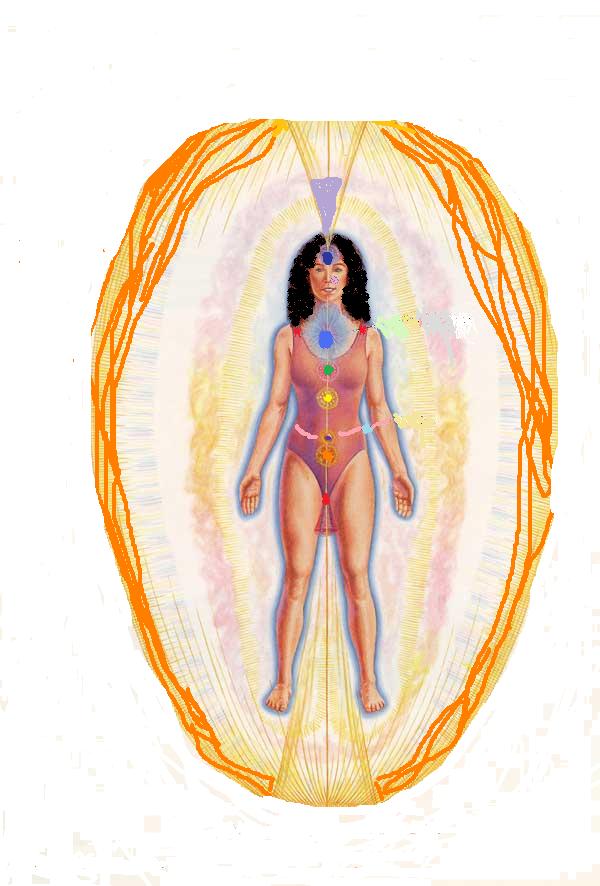 	Los siete cuerpos o planos o capas del campo aureal del hombre están formados por:	El yo inferior (Personalidad) esta formado por 4 cuerpos inferiores que representan a la mayoria de los seres humanos y son los  siguientes: Experiencia terráquea: El cuerpo etérico, el cuerpo emocional, el cuerpo mental, el cuerpo intuitivo	El yo inferior que corresponde a la personalidad, corresponde a la etapa mas apegada a las vicisitudes de la  vida material muy conectado con la tierra. 	El yo superior (Alma) está compuesto por 3 cuerpos superiores y son los siguientes:Experiencia con la espiritualidad: El cuerpo espiritual, el cuerpo gonádico y cuerpo cetérico o causal. 	Corresponde a seres que ya se están elevando de la tierra al nivel superior de la espiritualidad (unos pocos seres humanos han llegado a estas instancias, manteniéndose en esta condición superior), aunque es dable consignar que algunos seres en momentos de su vida tienen experiencias y comunicación con estos cuerpos espirituales, estableciendo contacto con el mundo angélico.	La composición de cada uno y cómo afecta al ser humano, los desglosaré en la descripción de los 7 chakras con los cuales se relacionan.LOS CHAKRAS	Es importante destacar que los chakras se relacionan con el hombre desde el minuto inicial de su nacimiento, y que en sánscrito significan “rueda”. De acuerdo al conocimiento que se asigna a una serie de escritos Vedas en India, que por su extensión y diversidad, constituyen una auténtica enciclopedia religiosa. El término “chakras”, se utiliza para denominar los centros energéticos del cuerpo humano. Según el hinduismo, estos son vórtices energéticos situados en los cuerpos sutiles del ser humano, llamados Kama rupa (forma del deseo) o linga sharira (cuerpo simbólico). Su tarea es la recepción, acumulación, transformación y distribución de la energía llamada Prana. Cada uno de estos centros se asemejaría a una flor abierta y poseería ciertos colores que son más o menos brillantes, según el estado evolutivo de la persona.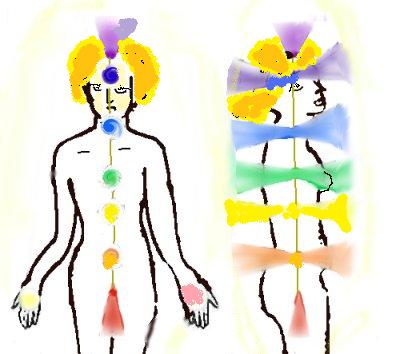                                                                LOS CHAKRASLos Chakras están situados en la línea media del cuerpo a pocos centímetros de la columna vertebral y giran a diferentes velocidades con distintos brillos según la intensidad de la actividad que realizan. Estos chakras se irradian a ambos lados del cuerpo, frontal y trasero como flores de loto con su raíz hacia la columna y sus flores abiertas hacia afuera, y en el centro de cada chacra hay un punto de máxima pureza llamado “la joya del loto”.Cada Chakra intercambia energía con el Cuerpo Energético Universal. Como estos centros energéticos sirven para vitalizar el cuerpo, podríamos decir que se encuentran directamente relacionados. Por lo tanto, cuando uno o varios de ellos se encuentran bloqueados, esta desarmonía aparece en nuestro ser y si se generara una  patología. Antes de materializarse en el cuerpo físico, primero se puede detectar en los cuerpos energéticos.Funcionamiento de este intercambio de energíaLa energía vital (Prana) cósmica, entra por medio de una red de hilos de luz llamados nadis (canales por donde corre la energía) al cuerpo etérico por el 2° Chakra del Bazo, conectándose el cuerpo físico con los planos más sutiles y aquí se procesa la frecuencia entrante y se modifica para la frecuencia de cada Chakra. Estos se van comunicando hacia todos los sistemas del cuerpo humano por la red de nadis, se unen al sistema nervioso, endocrino, sanguíneo, circulatorio y sistema inmunitario o sea a todo el cuerpo. El cuerpo etérico va totalmente unido al cuerpo físico y le da vida, sin él no puede ser vital, por eso se le denomina cuerpo Físico etérico.	Los seres humanos nos conectamos y funcionamos con cierta fluidez, con los primeros 4  chakras reflejados en los cuerpos energeticos que son grandes concentradores de energía y de información, que son el reflejo de nuestra experiencia en la tierra. Pero tenemos cierta  dificultad para conectarnos con el Chakra N° 5 que va en camino de la espiritualidad. Indudablemente la vibración extraordinaria que ejercen los chakras N° 6 y 7, unidos y relacionados con los cuerpos Monádico y Cetérico del mundo espiritual, ayudan a todos los seres que tienen sus chakras abiertos y pueden comunicarse fortuitamente o prolongadamente dependiendo del proceso de evolución del alma.	Los siete chakras [6] principales, asociados con el  (Aura) interiormente tienen una conexión especial con las glándulas endocrinas del cuerpo físico. Estando cerrados estos vórtices de energía, se podrían abrir y desbloquear a través de la acupuntura, con la aplicación de agujas en algunos puntos precisos del cuerpo detectados a traves de la Radiestesia.	Los chakras principales son los siguientes: Chakra raíz, Chakra del Sacro, Chacra del Plexo solar, Chakra del Corazón y Chakra de la garganta, Chakra del tercer ojo y Chakra de la Corona.	Los primeros 4 Chacras están relacionados con la materia y se corresponden con los 4 elementos (agua, tierra, fuego, aire), y el 5 tiene que ver con la apertura hacia la espiritualidad, que esta reflejado en la estrella de 5 puntas, del Pentáculo.1.	CHAKRA RAÍZMULADHARAUbicación: En el perineo, el punto localizado entre el ano y los órganos sexuales.Color: rojo.Partes del cuerpo: sistema linfático, sistema óseo (dientes y huesos), la próstata, vagina, el plexo sacro, la vejiga, el sistema de evacuación y las extremidades inferiores (piernas, pies, tobillos, etc.). También la nariz, relacionado con el sentido del olfato, asociado con la supervivencia.Glándula endocrina: glándula suprarrenal.Sentido: olfato.Conciencia: la seguridad, la supervivencia, la confianza, la relación con el dinero, el hogar, el trabajo. Conexión con la madre biológica y la madre tierra. Conexión con el cuerpo físico.Emoción: Miedo.Elemento: tierra.Campo energético humano (Aura): La primera capa del campo etérico está relacionada con el funcionamiento del cuerpo y la sensación física (sentir dolor o placer físico).Derecho: a tener.Bloqueos: a) Deficiencia: timorato, inseguro, miedo a perder todo, falta de definición, no pueden decir no; distraídos, alborotados, incapaces de sobrevivir. b) Excesos: apego a lo material, bienes, personas, miedo al cambio, la seguridad sobre todo.Puntos de Acupuntura:	1 VG Tchan Tsiang (Siempre fuerte).1 VC Joe Inn (Reunión del Yin).2.	CHAKRA ESPLÉNICO O DEL BAZO, HARASACROSVADHISTANAUbicación: centro del abdomen.Color: naranja.Partes del cuerpo: sistema reproductor, órganos sexuales, rodillas y plexo lumbar.Glándula endocrina: gónadas.Sentido: sentido del gusto, apetitos.Conciencia: este Chakra se asocia con las partes de la conciencia relacionadas con la comida y el sexo. La comunicación del cuerpo con el Ser interior y con lo que nuestro cuerpo quiere y encuentra placentero. La capacidad de tener hijos, nuestra relación con el agua, es un reflejo de nuestra relación con nuestra conciencia. También se asocia al cuerpo emocional y a la capacidad y voluntad de sentir emociones.Emoción: goce, sufrimiento.Elemento: aguaChakra Sacro relacionado con Campo energético humano (Aura): La segunda capa, es el cuerpo emocional y se relacionan con el aspecto emotivo de los seres humanos.Derecho: a sentir.Bloqueos: a) Deficiencia: dificultad para sentir emoción, tendencia a evitar el placer, autocontrol exagerado, falta de sensualidad en aspecto y comportamiento. b) Excesos: no gobiernan sus emociones, influenciables, confiados, adicción sexual, la energía se disipa con facilidad se estanca y no fluye hacia los chakras superiores.Puntos de Acupuntura:	3 VG Yang Koann (Barrera del Yang)6 VC Tsi Jaé (Mar de la energía)3.	CHAKRA PLEXO SOLARMANIPURA.Ubicación: plexo solar, entre el ombligo y la base del esternón.Color: amarillo.Partes del cuerpo: el sistema muscular, la piel como sistema, el intestino grueso, el estómago, el hígado y páncreas. Se afectan los ojos y el rostro en general, al representar metafóricamente el rostro que la persona muestra al mundo.Glándula endocrina: páncreas.Sentido: la vista.Conciencia: percepciones relacionadas con el poder, el control, la libertad, la facilidad de ser uno mismo -facilidad de ser- y también la definición de uno mismo, el papel con el que cada uno de nosotros se identifica. La actividad mental y el cuerpo mental.Emoción: ego, poder.Elemento: fuego.Campo energético humano: La tercera capa corresponde al cuerpo mental y está relacionado con nuestra vida mental y el pensamiento lineal.Derecho: a obrar.Bloqueos: a) Deficiencia: No metabolizar bien los alimentos, fatiga crónica, poca energía, hipoglucemia, obesidad, falta de autoestima, ocultar algo vergonzoso, temor a ejercer el poder. b) Excesos: adictos a sustancias de efecto sedante (alcohol, drogas, tranquilizantes) diabetes, úlceras, se creen superiores, dictadores, afán de mando exagerado, aparente exceso de confianza.Puntos de Acupuntura:	5 VG Luann Tchou (Alma suspendida).11 VC Tsienn Li (Construcción del lugar)4.	CHAKRA CORAZÓNCHAKRA CARDÍACO.ANAHATA.Ubicación: centro del pecho, entre los omoplatos.Color: verde esmeralda.Partes del cuerpo: este Chakra esta relacionado con el corazón y el sistema circulatorio, con el plexo cardÍaco, con los pulmones y con toda la zona del pecho.Glándula endocrina: glándula timo, que controla el sistema inmunológico.Sentido: sentido del tacto, en su aspecto relacionado con nuestra alma, nuestro interior. Capacidad de amar y abrazar, al hacerlo somos concientes de lo que siente la otra persona y del mismo modo el otro nos siente.Conciencia: percepciones de amor, relaciones con personas cercanas a nuestro corazón, por ejemplo nuestra pareja, hermanos, padres o hijos. Dificultades al respirar o complicaciones con los pulmones.Emoción: amor o poca capacidad de amar (frialdad).Elemento: aire.Cuerpo energético humano (Aura): La cuarta capa corresponde al cuerpo intuitivo y se relaciona con el amor a los seres humanos y a la humanidad en general.Derecho: amar.Bloqueos: a) Deficiencia: respiración difícil, soledad; pecho hundido, melancolía, no se entrega al amor, aparentemente frío emocionalmente, consecuencia de malos tratos. b) Excesos: tendencia al desprendimiento exagerado, olvidarse de si mismo y vivir para los demás; se enamora fácilmente y se entrega con el alma.Puntos de Acupuntura:	9 VG Tse Yang (Llegada del Yang).17 VC Tann Tchong (Mitad del pecho)5.	CHAKRA DE LA GARGANTAVISUDDHAUbicación: base de la garganta, columna cervical.Color: azul celeste o claro.Partes del cuerpo: este Chakra controla la garganta, el cuello, los brazos y las manos. Esta asociado con el plexo braquial o cervical.Sentido: el oído.Glándula endocrina: glándula tiroides.Conciencia: Capacidad de los actos de expresar y recibir. La expresión artística: un artista pintando un cuadro, un bailarín bailando, un músico tocando un instrumento, etc. Es un estado de Gracia. La abundancia está siempre asociada con este Chakra, en el sentido de “recepción incondicional” necesaria para aceptar la abundancia del universo. Metafísicamente este Chakra está relacionado con la creatividad, con la creación, con manifestar al mundo físico el cumplimiento de metas.Elemento: el éter, como cruce entre el mundo físico y el mundo del Espíritu. En el plano físico, corresponde al espacio profundo, siendo el elemento físico más sutil. Desde el punto de vista espiritual, representa la matriz en la que se manifiesta la realidad física.Campo energético humano (Aura): La quinta capa corresponde al cuerpo espiritual y está relacionado con la voluntad en conexión con la voluntad divina (que pocos consiguen) asociado al poder de la palabra.Emoción: Creatividad psíquica, originalidad, el verbo, hilo conductor con el cielo sin saberlo.Derecho: Hablar.Bloqueos: a) Deficiencia: poca comunicación, callado, hombros agarrotados, apocado. b) Excesos: Gritos, hablar mucho y decir poco, tensionado, descargarse con verborrea.Puntos de Acupuntura:	15 VG La Menn (Puerta del mutismo)23 VC Lien Tsiuann (Fuente lateral)6.	CHAKRA DE LA FRENTETERCER OJOAJNAUbicación: centro de la frente.Color: índigo, añil.Partes del cuerpo: este Chakra está asociado con la frente, las sienes, y con el plexo carótido.Glándula endocrina: glándula pituitaria o hipófisis.Sentido: El conjunto de todos los sentidos internos que corresponden a cada uno de los sentidos físicos externos conocidos como Percepción Extrasensorial o PES.Consciencia: este Chakra está asociado con el profundo nivel de existencia que llamamos Espíritu, el lugar donde están nuestras verdaderas motivaciones que en nuestra sociedad occidental se conoce como subconsciente o inconsciente.Elemento: la luz Interior, es una vibración, un elemento no físico, el sonido que oímos en nuestro interior y que no procede de una fuente física. Comunicación con Maestros espirituales, nuestra sociedad quizás lo considera una situación patológica, pero en algunas tradiciones orientales se considera como un requisito para un mayor crecimiento espiritual.Campo Energético Humano (Aura): El sexto nivel corresponde al cuerpo gonádico, está asociado con el amor celestial que se extiende mas allá del alcance humano.Emoción: Conexión con la espiritualidad.Derecho: Ver.Bloqueos: a) Deficiencia: Incapacidad e insensibilidad a las ideas nuevas, incredulidad ante las revelaciones intuitivas o imaginativas, no saber visualizar. b) Excesos: manifestaciones aberrantes del psiquismo (pesadillas, alucinaciones, fantasías paranoides) e incapacidad de entender el material intuitivo.Puntos de Acupuntura:	Existe solo uno Punto secundario de la cabeza y el cuello.Ps - CC Inn Trang (Trazo de la frente).7.  CHAKRA  CORONASAHASRARAUbicación: cúspide de la cabeza, sobre la coronilla.Color: violeta.Partes del cuerpo: este Chakra esta asociado con la parte superior de la cabeza, el cerebro y el sistema nervioso.Glándula endocrina: glándula pineal o epífisis.Sentido: empatía, sentir la experiencia de otra persona como si fuera propia. Es un aspecto de unión con esa persona.Conciencia: el Chakra de la Corona representa la parte de nuestra conciencia relacionada con las percepciones de unidad o de separación. Representa nuestra relación con Dios y también nuestra conexión con nuestro padre biológico que es el modelo de nuestra relación con la autoridad.Elemento: la Luz Interior, que se experimenta cuando se llega a la parte más profunda del Ser, como un punto de conciencia que resplandece con la inteligencia. Metafísicamente, está considerado el elemento más sutil de todos los que componen el universo físico. También se le llama Luz Blanca.Campo energético humano: El séptimo nivel corresponde al cuerpo céterico y tiene relación con el pensamiento elevado y el conocimiento e integración de nuestra formación espiritual y física.Emoción: trascender, atributo divino en el hombre.Derechos: saber.Bloqueos: a) Deficiencia: dificultad de pensar por sí mismos, estrechez mental, rigidez en creencias adoptadas, impiden la apertura y expansión de la conciencia confusión. b) Excesos: creen saberlo todo, lucubramiento frecuente con aislamiento y disociación, intelectualismo, extravagancia.Puntos de Acupuntura:	20 VG Paé Joé (Centro de Reuniones)Ps-CC 1 Se Chenn Tsong (Reunión de los 4 dioses)Comprobación del Campo Energético Humano.LA  FOTO   KIRLIAN	En el año 1939, el ingeniero ruso Semyon Kirlian inventó una máquina, que le permitió descubrir que al exponer cualquier cuerpo vivo o inanimado a cierto campo electromagnético, este entraba en resonancia con las energías sutiles quedando en evidencia el Campo energético humano (Aura) en una película fotográfica común. Este halo luminoso tiene colores diversos, blanco, azul, rojo, amarillo, y ciertas veces, violeta y verde.	La Fotografía Kirlian [26] permite actualmente, realizar diagnósticos bastante precisos de los estados psicológicos, espirituales y patológicos de los pacientes que se evalúan mediante este sistema, que consiste en fotografiar los dedos del paciente. Gracias a este sistema se ha podido detectar enfermedades antes que se manifiesten en el cuerpo físico, como por ejemplo: algunos cánceres. Esto constituye un importante método preventivo de la medicina alternativa.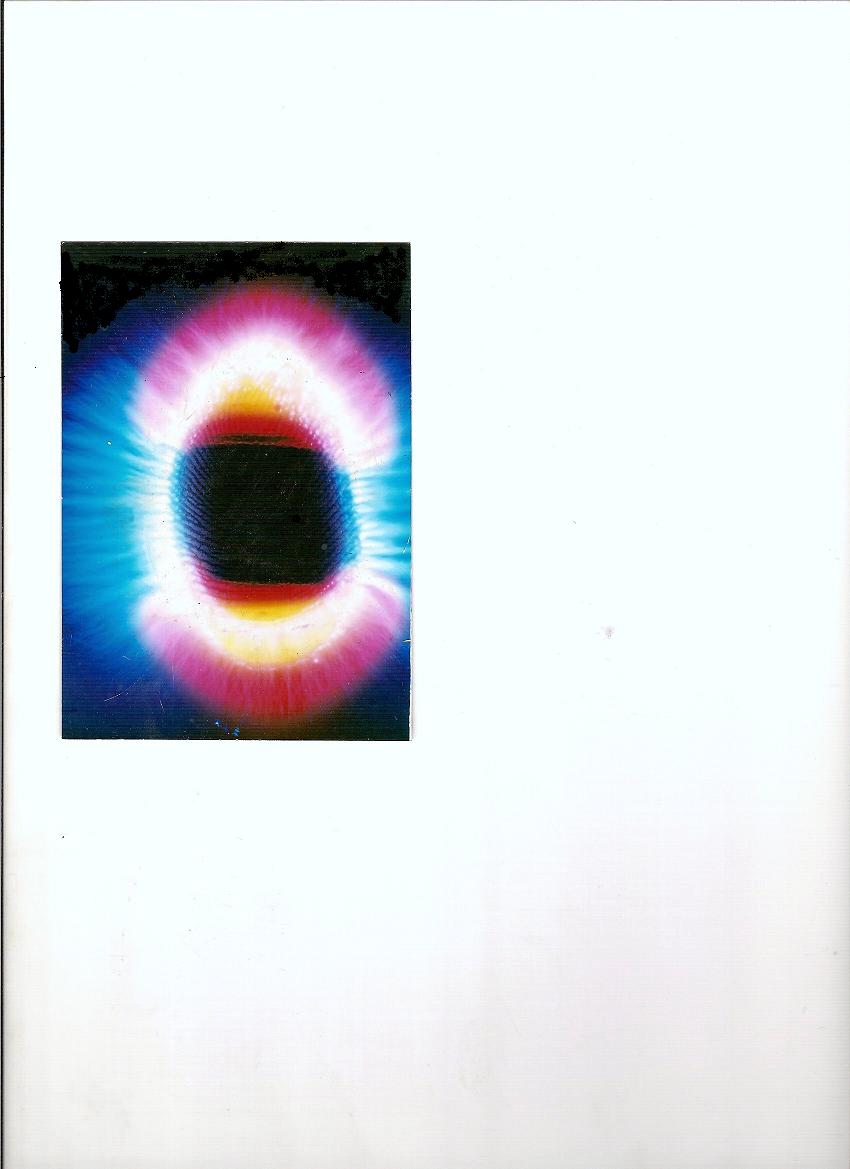 Foto  del  dedo meñique de  Manuel Rojas C  Año  2003  con una  Maquina Kirlian CAPITULO   I V  TEORÍA DE WILHELM REICH APLICADA A UN SER DESDE SU CONCEPCIÓN HASTA SU PRIMERA INFANCIALAS ESTRUCTURAS DE CARÁCTER	Las estructuras de carácter es una expresión usada por Wilhelm Reich en su libro “Análisis del carácter”[30], que sirve para describir determinadas formas y tipologías que se aplican a las personas, que nos describen traumas, bloques energéticos y sistemas de defensas del aura, que siguen un patrón deviniendo en patologías psicológicas y físicas.	Estas Estructuras y bloques energéticos que nos provocan problemas en el campo aureal y en la salud, son descubrimientos que Reich después de amplios estudios e investigaciones, determina que provienen de experiencias infantiles traumáticas desde la concepción del ser hasta su primera infancia, y que dependiendo de ciertos parámetros hacen que las personas, independientemente del aspecto heredado genéticamente, crean y transforman sus cuerpos físicos  de acuerdo al trauma y experiencia que les tocó vivir.	Es decir que todas las personas con cuerpos parecidos, tienen una dinámica psicológica básica semejante de acuerdo a las experiencias infantiles en las relaciones con los adultos que los crían, aparte de las interrelaciones con sus padres y hermanos u “familia que le tocó vivir”. También la dinámica psicológica cambia de acuerdo a la edad del niño, donde experimenta momentos traumáticos que bloquean sus sentimientos y su flujo energético que alteran su campo aureal, iniciándose un sistema de defensa que será habitual durante toda la vida y que se materializara cuando se sienta nuevamente atacado, y lo hace en forma totalmente inconciente, a tal punto que no se da cuenta. Es algo instintivo y que lo aplicará siempre.	Es posible que estas estructuras de carácter, que distorsionan y desequilibran el campo energético y nuestra forma física, no sea heredado de nuestros padres sino que tengan que ver con las circunstancias y experiencias de nuestra infancia, unido a experiencias de vida que traemos de otros planos de la realidad o vidas anteriores. Según Bárbara Brennan, los sucesos de esta vida son efectos de causas que hemos puesto en marcha mucho antes de nacer en nuestro cuerpo físico actual.	Las Estructuras de carácter se dividen en 5 y se adquieren en distintas etapas de la vida del infante. Son los siguientes: Esquizoide, Oral, Masoquista, Rígido y psicópata.	A continuación voy a desglosar cada una de las tipologías con el problema principal o trauma que afecta al niño, sus miedos; cómo siente la experiencia vivida y cómo lo afecta en su etapa adolescente y adulta; su acción defensiva y sus necesidades humanas y espirituales.LA ESTRUCTURA  ENERGÉTICA ESQUIZOIDE 	En la estructura esquizoide, el problema principal estriba en un terror existencial a la vida. Su primera experiencia traumática tiene lugar antes de nacer, en el alumbramiento o por síntomas de perdida, incluso por no ser un hijo esperado. El trauma se crea por hostilidad recibida directamente de un progenitor, ejemplo: El hecho de que uno de los padres no quiera al niño se traduce en un rechazo hacia él. Esto produce un miedo a nacer, y cuando llega a la tierra se siente desconectado con la madre y eso lo altera. Hay que aclarar que esta posible desconexión entre madre e hijo puede ser muy traumática para algunos niños, y en otros no produce el más mínimo efecto. Esta situación depende de la naturaleza del alma que está llegando al planeta y a la tarea que haya elegido para sí misma en esta vida. Si el niño se trauma, este conflicto produce un bloqueo energético (dolor) en alguna parte del cuerpo, dependiendo de la debilidad genética que adolezca. En cada ser humano es distinto y estas dolencias siguen por toda la existencia.	Como la desconexión del bebé se produce antes de nacer, o directamente en su nacimiento, no alcanza a crear un campo energético que lo defienda y su aura es de dimensiones pequeñas, quedando vulnerable ante los campos energéticos de otras personas. El miedo que ha adquirido a la vida, lo dota de una extrema sensibilidad y logra captar todas las sensaciones de dolor y alegría de los demás, y captura las emociones que rondan en cualquier ambiente, Cuando percibe que está siendo invadido, lo repele con una defensa energética de ira o enojo.ASPECTOS DE LA FORMACIÓN DE LA PERSONALIDAD ESQUIZOIDEa) Defensa energética de la estructura energética Esquizoide	Las defensas energéticas son concebidas por el ser para defenderse agresiva o pasivamente contra una fuerza que llega del exterior. Es una forma de asustar al agresor para que este se aleje. Estas defensas son empleadas por la persona desde que se crea el trauma y por toda la vida. Se fijan en su inconciente, por lo tanto el sujeto no se da cuenta de su reacción y lo hace en forma instintiva. Esta defensa natural se emplea cada vez que se siente invadido o pasado a llevar, recordando el trauma inicial a nivel inconciente y reacciona impulsivamente.Defensa Puercoespín: Esta defensa energética es un cambio de humor de tipo impulsivo, con enojos rápidos, que dan la sensación para el que lo recibe de un aura punzante (como que todo el cuerpo del esquizoide tuviera espinas).Defensa de Retirada: Existen momentos que se evade de la realidad (como que no estuviera ahí), abandona el cuerpo, a veces hasta pareciera que anda por el aire (idos, despistados); los ojos presentan un aspecto vidrioso. En lugares públicos y bajo alguna amenaza aparente, a la persona le resulta muy fácil retirarse a algún lugar «aparte», es decir, dentro del mundo del espíritu.Defensa junto a sí mismo: Vive momentos de soledad consigo mismo, se encierran en sus aposentos o se aíslan de los demás.b) Contextura Física: Por lo general, estas personas son altas y delgadas, aunque en algunos casos pueden tener cuerpos gruesos. Tienen cierto desequilibrio en sus cuerpos al lado derecho o izquierdo. Las articulaciones suelen ser débiles, y el cuerpo falto de coordinación, sus muñecas, tobillos y pantorrillas son débiles, y por lo general su cuerpo no está conectado a la tierra.c) Tensión o Bloque energético: La tensión del cuerpo tiende a configurarse en forma de anillos que lo rodean y se expresan en fugas de energía que el sujeto deja escapar por las articulaciones, en vez de dejarlas fluir por las extremidades. Este acto es inconciente y le produce frío en las extremidades, sobretodo en las noches, después de un período de tensión constante puede caer en una depresión. Además, tienen bloques energéticos en el cuello, la energía se le escapa a chorros por la base del cráneo.d) Circulación energética: Estado de Energía: La persona esquizoide es, por lo común, hiperactiva, y no está unida al suelo, como si volara. Si se siente atacada puede reaccionar con agresividad y enojo. En el día despliega mucha energía, es impulsiva y rápida de mente, decayendo al final del día.e) Exigencia o Derecho: Como su fallo básico, es el miedo a la existencia (tiene un pie aquí en la tierra y otra en el cielo), su exigencia y derecho tiene que ver con el aprender a conectarse y enraizarse en la tierra, a sentir que existe (aprender a ser más racional). En su interacción con los otros, habla en un lenguaje despersonalizado, en términos absolutos, y tiende a intelectualizar. Estas experiencias sólo contribuyen a confirmar su percepción de estar separado de la vida y de no existir realmente.f) Sexualidad: El sexo lo realiza con mucho sentimiento y pierde la conciencia, como si lo hiciera con una divinidad más que con su pareja. Se enamora profundamente.g) Debilidades del Esquizoide: Miedo a la vida, baja autoestima, ingenuidad, ve más por los demás que por él. Es muy influenciable (propenso a ser engañado). Usualmente vive martirizándose. Tiene una rabia interior y explota ante una injusticia hacia él u otra persona, experimenta el mundo como un lugar frío y hostil, donde el aislamiento es necesario para sobrevivir.h) Fortalezas del Esquizoide: Creativo, con numerosos conocimientos y muchas ideas; gran capacidad para soportar el sufrimiento, empatía con los demás, bondad, ternura; hacen amigos con facilidad y crean lazos de amistad duraderos. Poseedores de una gran imaginación. El dinero no es su primera necesidad. Tienen un gran corazón para entregarlo a los demás, generosos, cuando logran conectarse con otros seres humanos se enamoran y se nutren de ellos. Pueden entregar mucha alegría a su entorno.LA ESTRUCTURA ENERGÉTICA PSICÓPATA	La estructura controladora o psicopática, la adquiere en la primera infancia en su relación afectiva con el padre o madre del sexo opuesto, que le brinda una buena dosis de cariño y lo seduce con amor. Si el otro progenitor no le ofrece la misma atención afectiva, esto se traduce en que al niño le cueste establecer la misma relación con el padre del mismo sexo y se produce una especie de alejamiento. El infante, en su afán de conquistarlo y no logro del objetivo, se siente traicionado por éste y se convierte en su enemigo. En el futuro, ya siendo adolescente, se enfrenta con este padre, obteniendo la virtud de la independencia y encarando las experiencias de vida solo. En compensación manipula al progenitor del sexo opuesto a su antojo para conseguir lo que quiere. Esta conducta, como la repite constantemente, también la usa con los demás, con diversas triquiñuelas, convirtiéndose en un maestro de la simulación.	El mundo de este niño es egoísta, porque él quiere que exista en su vida, nada más que el trío de: mamá, papá y él; y aunque existan otros niños en la familia, maneja las situaciones para siempre “quedar bien” y llamar la atención. Adquiere un nivel de autocontrol extraordinario para conseguir lo que quiere, es capaz de mentir, llorar, reír lo que sea para conseguir sus objetivos. Este autocontrol que ejerce consigo mismo para dominar su emocionalidad, también lo aplica con el mundo que lo rodea y trata de tener el control de todo lo que pasa a su alrededor. Siempre exige ser apoyado y alentado. En su factor negativo tiene gran inclinación por el poder y dominio sobre los demás, se siente superior, (aunque esto sea sólo un reflejo de su inferioridad) y lo hace de dos formas: directamente intimidante o a través de la seducción y la simpatía. Para muchos de ellos la vida es un campo de batalla.a) Defensa energética de la estructura energética Psicópata.Las defensas energéticas son concebidas por el ser para defenderse agresiva o pasivamente contra una fuerza que llega del exterior.Defensa de Gancho: Esta defensa que utiliza esta estructura de carácter psicopático, es muy poderosa, y es aplicada cuando el sujeto se siente amenazado por un grupo de personas, formando un gancho energético sobre su cabeza (la energía de su aura defensiva es de dos metros, aproximadamente), y lanza este gancho sobre las personas con una expresión oral de grueso calibre. Ante tal energía sus oponentes quedan paralogizados dentro del campo energético y a veces sin decir nada, o por la seguridad y racionalidad de sus palabras los agresores quedan convencidos y sometidos.Defensa de Agarre mental: En el sujeto, si se siente intimidado o presiente que será atacado por alguien, sus ojos se abren y adquieren una expresión dura, como si gozara o estuviera esperando un ataque agresivo; con la mente y sus lóbulos frontales irradia energía y sujeta la cabeza del oponente quedando retenida dentro de su campo aural, con cierta negatividad verbal, hasta que se asegura de que su opinión ha sido aceptada.Defensa Histérica: Esta defensa la hace cuando se altera, provocando una explosión de energía, moviendo y agitando con fuerza sus brazos y su cuerpo, unido a expresiones verbales que amenazan e intimidan, y con una asertividad que desconcierta, llega a los gritos, para espantar o alejar de sí a aquellos que lo perturban.b) Contextura Física: Son de Tórax ancho, como si estuviera hinchado, la mitad del cuerpo hacia arriba se nota discordante con las piernas que son más débiles, tienen tensión en sus hombros, como si cargaran una mochila.c) Tensión o Bloque energético: La mitad superior del cuerpo está como petrificada y la otra mitad inferior, es espástica (espasmos nerviosos u otras contracciones no voluntarias de los músculos). Usualmente crean un bloque energético denominado Armadura de planchas. Poseedor de un cuerpo con músculos duros, de apariencia bien estructurado en su exterior, pero con un bloque que no dejan pasar sentimientos, desatando alta tensión en hombros y piernas.(Tiene una vida “perfecta” aparente), pero carece de vínculos emocionales. Sólo le interesa el éxito. En el futuro se le pueden provocar ataques cardiacos.d) Circulación energética: Estado de Energía: La persona psicópata es, por lo común, hiperactiva, sobretodo en la mitad superior de su cuerpo. La actividad del cerebro es fuerte y brillante en los lóbulos frontales y más débil en la región occipital.e) Fallo y Exigencia o Derecho: Teme a la derrota y a fallar, teme ser controlado y utilizado por otros; desconfía del prójimo; le cuesta delegar, por eso la independencia para él es como una droga, la necesita siempre. No le gusta ser mirado como víctima, pues se sentiría humillado. Y su derecho o exigencia de los demás, es ser apoyado y alentado.f) Sexualidad: El sexo lo realiza con mucho placer e imaginación, pero con mente fría y lo usa para el juego del poder; evita la humillación; frágil ante el ridículo, trata de innovar para que lo  necesiten siempre.g) Debilidades del Psicópata: Como “leiv motiv”, siempre está bajo control, pero la traición es una de las cosas que lo descontrola, y cuando sucede esta situación queda disminuido. La gente que habla demasiado o la gente que es muy cerrada también lo sacan de su centro. Se encandila con muchas ideas y como tiene facilidad para hacer diversas actividades, su energía la dilapida y no se enfoca en lo que realmente necesita.h) Fortalezas del Psicópata: Energético, una fuente de energía para los demás; líder (negativo y positivo), puede dirigir empresas o escuelas; gran habilidad para el mando, motivador, astuto, cuando tiene que enfrentar con tiempo alguna dificultad o una reunión de negocios, se prepara para cualquier eventualidad, en todos los flancos.LA ESTRUCTURA ENERGÉTICA ORAL	Este carácter se establece cuando se interrumpe el proceso de crecimiento del niño en la etapa del amamantamiento (Se corta la nutricion) y al perder la intimidad con la madre siente soledad. Puede ser por varios factores, uno de ellos por enfermedad o muerte de la madre, obligación de ir a trabajar o porque se le acaba la leche por razones naturales.	Cualquiera de estas situaciones provoca la misma sensación que “ha sido abandonado”, y como esto sucede en la etapa de nutrición, el lactante queda con un hambre interna. Cuando crece, el trauma del abandono continúa y su hambre se exterioriza en obsesiones por distintas cosas y ansias de querer y conseguirlo a toda costa. Su mente es voraz . Si la madre está en casa, podría ignorarla, al notar que ella no tiene mucha preocupación por su persona.(Hoy todas las madres trabajan) Esto incide en la independencia temprana de este pequeño, aprendiendo a andar y a hablar muy temprano (Aunque teme pedir lo que necesita, por miedo a que le sea negado). Si se produce un problema el va a evitarlo a toda costa, no le gusta enfrentar dificultades. Tiene carencia de amor y en su afán de que lo cuiden cae en actitudes de dependencia afectiva, no soporta las presiones, se deprime.a)	Defensa energética de la estructura energética Oral	Las defensas energéticas son concebidas por el ser para defenderse agresiva o pasivamente contra una fuerza que llega del exterior.Defensa de Succión Oral: Esto se refiere a pequeños dardos verbales que el Oral tira a sus íntimos, pero más que herir son más bien para llamar la atención, comportamiento que viene haciendo de su tierna infancia para suplir el abandono y pedir que lo tomen en cuenta y que lo quieran.Defensa de Negación Verbal: Las personas que pasaron por la experiencia del abandono, y como el trauma se padece justo en la etapa de nutrición, cuando comienza a hablar, la experiencia de estar tanto tiempo solo, lo convierte en un niño observador y luego, cuando se transforma en adulto, logra ser un individuo muy mordaz e irónico con la palabra y le ayuda su aguda capacidad de observación para saber cómo son las personas. Si es atacado, se defiende negativamente con mucha ironía en las palabras, bien pensadas y puede ser devastador para su oponente por la precisión de su verbo.Defensa Histérica: Esta defensa la hace el Oral con mucha propiedad porque su arma es la palabra, y tratará de superar el problema con su oponente en forma pacífica, pero si la discusión pasa a mayores puede perder el control y la alteración de esta estructura de carácter se desboca llegando al grito, aunque siempre lo hará desde una posición segura y el histerismo es más bien como un ataque de llanto y rabia, por la frustración del momento, entre chillidos dicen verdades que duelen a los demás.b)	Contextura Física: Cuerpo Delgado y poco desarrollado, tórax hundido deprimido y frío, con largos músculos, no parecen adultos ni maduros.c)	Tensión o Bloque energético: Las tensiones las puede sufrir en sus músculos, que son blandos y fláccidos, sufren de retención de líquidos. El Oral puede sufrir de un bloque energético llamado Bloque de Desazón, se produce por depresión y energía estancada de fluidos corporales en la espalda, pecho y área gastrointestinal, pero su energía es de baja intensidad y se asocia con desesperación. Esto conlleva a la ira contenida que culpabiliza a otros de su suerte.d)	Circulación energética: La energía principal esta en la cabeza, es Hipo activo con una energía baja, es energética solo en los lóbulos delanteros y lateral del cerebro, pero más débil en las occipitales. Su “Qi” lo tiene en la actividad intelectual y verbal y a nivel físico es más deplorable, pero por su constancia si se ejercita puede llegar a niveles óptimos.e)	Fallo y Exigencia o Derecho: Su fallo es la codicia, esa voracidad exagerada por conseguirlo todo y su exigencia o derecho, es “ que lo quieran” y le entreguen afecto de verdad y ser continuamente apoyado y halagado.f)	Sexualidad: En su búsqueda del amor, podrían entregar sexo por la intimidad y contacto con el otro, inquiriendo demostraciones de amor.g)	Debilidades del Oral: Estas personas no saben estar solas, con el tiempo podrían aprender a estar solitarios, pero muy pocos lo logran. Experimentan una exagerada necesidad de apoyo de los demás. Evitan el conflicto, no soportan las tensiones mucho tiempo, tratan de obtener en sus semejantes el cariño y compensar  la  sensación  de  vacío  interior.  Este  vacío  trata  de  llenarlo  con  posesiones  de  tipo  material para suplirlo. Son proclives a la riqueza. Cuando no le resultan las cosas se convierten en amargados y víctimas.h)	Fortalezas del Oral: Gran inteligencia, constante en sus metas, perseverante, dominio de la palabra, creativo, se puede convertir en un maestro, que brille en la actividad que elija.LA ESTRUCTURA ENERGÉTICA MASOQUISTA	Esta personalidad se desarrolla cuando el niño es excesivamente controlado por sus padres, especialmente por su madre que lo domina inclusive en sus funciones alimentarias y excretoras, y si el niño intenta un acto de libertad, sus deseos son pasados a llevar; eso lo hace sentirse atrapado y derrotado impidiendo la expresión de sus sentimientos. Hay que consignar que la madre puede ejercer este control por exceso de protección, pero el niño lo siente como dominación.	El niño para expresarse lo hace con buenos modales, es muy cortés aunque esté a disgusto, pero sabe que logra algo de independencia y libertad haciendo caso a su controladora y manipulándola, con mucha simpatía. Su dependencia de ese ser fuerte que lo cobija, tiene sus ventajas: comodidad, compra de regalos y rico alimento si es  obediente. Con el tiempo, en sus relaciones con otras personas, son sumisos, y un poco “esclavos”, ellos eligen a sus controladores, aparentemente gozan de esa condición de dependencia pero también se quejan, sufren, gimotean, siendo este comportamiento parte de la manipulación, ya que en realidad no es su deseo someterse en forma total.a) Defensa energética de la estructura MasoquistaLas defensas energéticas son concebidas por estos seres para defenderse agresiva o pasivamente contra una fuerza que llega del exterior.Defensa de Encerrado en sí mismo: Cuando andan enojados pueden adoptar como defensa el retraerse y encerrarse en sí mismos, y sólo tienden a conectarse con aquellos con quienes se sienten más en confianza. En esta situación de enojo sus propios tentáculos energéticos lo tiran hacia abajo, como un gran peso que lo arrastra hacia la oscuridad (depresión).Defensa de Tentáculos: Esta defensa es más bien para atraer. Buscando, la seguridad que necesita para su existencia, estira sus tentáculos sobre el ser que ha escogido, hacia su plexo solar para que la proteja y cuide o (controle). Son tentáculos silenciosos y pesados, que seducen al candidato que le prodigara comodidad y tranquilidad.Defensa Silenciosa: A veces crea una actitud silenciosa, no habla con nadie, puede estar con mucha gente, pero el esta ido, melancólico, como si estuviera en la estratosfera.Defensa Dardos verbales: Esta la usa para atacar a alguien verbalmente y provocar la ira de su oponente.b) Contextura Física: Son de tendencia fuertes y compactos, músculos grandes y con un cuello corto y con tensiones. Usualmente personas de aspecto estético agradable (también hay excepciones). Poseedores de magnetismo para con el sexo opuesto.c) Tensión o Bloque energético: Siempre están comprimidos o apretados. El Bloque energético se denomina Compactación, y lo sufren porque suprimen sus sentimientos, manteniéndose iracundos por mucho tiempo. Se le provoca una acumulación de grasa en el área del estómago. Las acumulaciones de compactación de energía pueden devenir en infecciones o tumores.d) Circulación energética: Su energía se estanca en la garganta, y su cabeza parece adelantada en relación al cuerpo. Exteriormente es hipoactivo, y su interior siempre está a punto de explotar.e) Fallo y Exigencia o Derecho: El fallo de este carácter es el Odio que pueden sentir, con aquel que lo humilla. Exige y pide a gritos su independencia, cuando la tiene ¡No sabe que hacer con ella!f) Sexualidad: Dentro de ellos hay fuertes sentimientos de rencor y hostilidad, y miedo a explotar. Si es hombre; puede amar la pornografía y tener momentos de impotencia; si es mujer, puede no tener orgasmos y sentir que su sexualidad no es limpia.g) Debilidades del Masoquista: Son muy negativos, usualmente con tendencia a la depresión, por su baja autoestima. Si le acaeciera una separación afectiva, u otro evento terrible, pueden caer en una profunda depresión de la cual les cuesta mucho salir. Se andan quejando de su mala suerte; son capaces de aguantar una situación incómoda por mucho tiempo, pero cuando el vaso se rebalsa, pueden reventar con excesiva violencia: Tienen tendencia a sentirse humillados. Les gusta la comodidad.h) Fortalezas del Masoquista: Son muy simpáticos, tal vez los más agradables de todas las estructuras, pero lamentablemente les dura poco. Tienen mucho cariño que entregar; pueden ser amigos y esposos fieles. Muy trabajadores (pero con ayuda). Aportan a los demás con su constante alegría; son divertidos y con ocurrencias innatas. Ante una desgracia siempre están prestos a ayudar, y son capaces de crecer como personas, cuando les dan la oportunidad y los apoyan. En la medida que se sientan protegidos y cuidados, pueden dar mucha satisfacción a sus parejas.LA ESTRUCTURA ENERGÉTICA RÍGIDA	La Estructura Rígida representa a un niño que tiene un gran cariño por el padre del sexo opuesto y se siente seducido por él, pero cuando se da cuenta que este padre no le pertenece porque tiene conexión con su otro progenitor, este ser se vuelve celoso y se siente traicionado en el amor (el placer erótico, sexualidad y el amor, son iguales para un niño). Ante esta traición, no deja de amar al padre de distinto sexo pues lo admira, pero para compensar el rechazo, controla todos sus sentimientos, su dolor y enojo conteniéndolos. El orgullo es una cruz que llevara durante toda su vida; el rechazo del  amor de ese progenitor queda grabado a sangre y fuego. Cuando quiere o necesita algo, utiliza la manipulación y odia rendirse, “nunca jamás”. Cuando adulto reprime sus sentimientos y acciones; lo desequilibra el ridículo. Es mundano, vividor. Se cree superior, lo máximo.	Perseverante, consigue lo que quiere, es cumple metas y ejecuta los proyectos, son de una línea, muy estructurados: ”las cosas van por este carril y no por el otro”.	Excesivamente ordenados, y su palabra vale oro.a) Defensa energética de la estructura energética Rígida Las defensas energéticas son concebidas por el ser para defenderse agresiva o pasivamente, contra una fuerza que llega del exterior.- Defensa de Demostración de Fuerza de Voluntad: Le encanta hacer gala de su fuerza de voluntad, ordenada y controlada, cosa que a nadie le quede duda de ¡quién manda en este lugar! Y que no se debe jugar con él, y el que lo haga ¡Se arrepentirá!- Defensa de Contención dentro de límites: Todo va dentro de un carril con límites impuestos por él, y dentro del proyecto ya establecido, “No se mueve una hoja sin que él no lo sepa”.b) Contextura Física: Espalda rígida, con su cabeza muy altiva y la pelvis inclinada hacia atrás y fría; su cuerpo es proporcionado y de mucha energía.c) Tensión o Bloque energético: Aquí tenemos que le afecta el bloque de la Cota de mallas y le ayuda a evitar los sentimientos y el miedo, cuando pareciera que todo fluye bien -¡Buen matrimonio, dinero, lindos hijos!-, ¡Algo no cuadra!, pues se esta involucrando con sentimientos y eso no lo puede tolerar, por lo tanto, crea una crisis y las mallas se corren de lugar. Pero también puede alojar la armadura de planchas, que son tensiones en todo el cuerpo y que las crea para evitar los sentimientos.Tienen un metro cuadrado donde ¡Nadie  se puede meter ¡d) Circulación energética: Es híper activo, con la energía bien distribuida y equilibrada en la mente, sus lóbulos centrales son muy activos a nivel intelectual.e) Fallo y Exigencia o Derecho: El Fallo del Rígido es el Orgullo, sentimiento que no puede extirpar de su vida, y su exigencia o Derecho es ¡Poder Amar de verdad! y entregarse al amor incondicional… ¡Para un rígido casi una utopia!.f) Sexualidad: Realiza el acto sexual con desprecio, pues al quedar tan herido con su experiencia infantil, le cuesta entregarse al amor y no se enamora, además la imagen del progenitor del sexo opuesto que lo sedujo, reúne condiciones casi de “ser especial”, o sea, no existe otro igual en la tierra, cualquier mortal esta en desventaja ante este ideal.g) Debilidades del Rígido: No le gusta la traición, son permeables con la gente que habla mucho. No se resisten a la simpatía de los demás, lo divierte. No pueden amar(Son enamorados del amor); les cuesta cambiar,  pues son demasiado estructurados. En el amor pueden ser infieles, pero usualmente no dejan su hogar (podrían mantener dos relaciones paralelas).Cuando se equivocan ,no dan su brazo a torcer ¡Mueren en su ley!h) Fortalezas del Rígido: Extraordinario poder de voluntad; son personas valientes, desafiantes, grandes jefes, leales en el trabajo, confiables; luchadores, cumple metas, perseverantes.CAPITULO  VTabla de RelacionesLos 5 Movimientos de La MTCH. [31]Relaciones semejantes de		Los 5 Reinos de los Microorganismoslos 5 Elementos en			Las 5 Estructuras de Carácter de Wilhelm ReichEj.: N° 1. Relación de la estrella de los 5 elementos de   y los caracteres  de Wilhelm ReichPara aplicar las  estructuras de caracteres a  las personas, investigue e hice detecciones a través de la radiestesia (sensibilidad a las radiaciones) a muchos individuos, para llegar a la siguiente conclusión de que todas las personas somos afectos a 3 de estas tipologías. Ej. Una persona con las siguientes características: Oral – Esquizoide- Masoquista. La primera estructura de carácter, nos indica como el mundo nos ve y nos reconoce. La segunda estructura, es la que reafirma la primera o la debilita, agregándole cualidades o defectos y  la ultima estructura, agrega algunos aspectos insertos en esta estructura Para una mejor comprensión, mostrare 5 breves ejemplos de cada estructura de carácter, con algunos aspectos de la MTCH. En  personalidades de la Región Sud y Centroamericana, que ostentan el cargo de presidente de su país.Elegí a 5 personalidades que ostentan 5 estructuras distintas:1.- Felipe Calderón Hinojosa, presidente de México, tiene las siguientes estructuras de caracteres que lo dotan de esta personalidad: Oral – Psicópata – MasoquistaSu trauma básico es la soledad, que se produce en la primera infancia por el corte abrupto de la nutrición (Amamantamiento). Eso provoca una gran ansiedad y obsesión altísima (Ansias de obtener todo lo que se proponga ), es ambicioso y desea ser  admirado. Una de sus fortalezas es la  perseverancia e inteligencia, al tener de  compañero la estructura de carácter psicópata, le imprime fuerzas para conseguir brillantez. ¡Esta cualidad lo hace ver arrogante! Cuando se producen problemas o conflictos, el  trata de evitarlos directamente, pero los  enfrenta con sus dirigidos. En alguna toma de decisión puede ser tardío, pero al final las ejecuta. Los afectos son su debilidad, cae en bajones  de  ánimo, pero los supera. Su elocuencia y mente rápida es su fuerte, saca provecho con  un  discurso elaborado. Si las cosas no funcionan, puede caer en  estados de ira y violencia. Su defensa energética desde su cuerpo hacia delante es de 50cm. En las laterales (sus brazos  y piernas) son potentes miden energéticamente 2 metros. Cuando se defiende con la palabra, ¡Parece un ave con sus alas desplegadas!Si le  aplicamos la MTCH  la personalidad del Presidente Felipe Calderón pertenece al Elemento Tierra, la emoción que lo embarga es la obsesión, debe cuidarse de posibles enfermedades al páncreas, estomago y corazón ,sus valores síquicos, son las ideas y  pertenece a los dominios del alma lógicamente intelectual 2.- Evo Morales Ayma  Presidente de Bolivia, tiene las siguientes estructuras de carácter: Psicópata – Masoquista – OralSu trauma son los conflictos con su padre que lo enfrentan a la vida precozmente; es independiente, no le gustan los  jefes, es manipulador profesional (Usa todas las artimañas para conseguir lo que quiere) Líder innato, muy frío de mente,¡ Tiene su propio estilo!, la traición lo descontrola. Enfrenta las dificultades. Le gusta el control sobre los demás y trata de estar siempre en control de su ser. Puede aquejarlo la depresión (Cuando no  consigue su objetivo), pero se levanta. Guarda rencor y resentimiento, no acepta la discriminación, es encarador y puede caer en violencia de tipo verborreica o fisica. Se fija metas, aunque es disperso. Su defensa energética es de 2 metros hacia adelante y hacia los costados es de 1 metro y hacia la espalda es mas débil es solo  de 50 cm 	. De acuerdo a la MTCH. El presidente Morales es regido por el elemento Fuego ,su  emocionalidad tiene que ver; con la alegría que la expresa normalmente, pero cae en  estados de  tristeza, cuando algo no resulta. Logra superarlo rápidamente por su optimismo contagiante. Su valor síquico lo lleva a estar siempre conciente y racional. Debe cuidar y observar su salud en: el corazón, cerebro, pulmones e intestinos. Sus dominios del alma son el shen de la conciencia y el control   3.- Manuel Zelaya Rosales, Presidente de Honduras (Recién depuesto) sus estructuras de carácter son las siguientes: Masoquista- Psicópata - OralSu trauma es el exceso de protección que sufrió cuando niño o  el control excesivo de uno de  los padres, generándole dependencia afectiva       En su forma de comportarse, usa la simpatía como seducción, aunque  también esconde bajo su aparente amabilidad ¡Conseguir lo que quiere, a como de lugar! .Cuando tiene el poder, se convierte en un Dictador ¡Y dicta  muy seguido! (Manipulador en  extremo) esconde sus intenciones. Muy atractivo para las masas, es magnético .le encanta la  comodidad .Puede haber personajes que ejercen gran poder sobre  su persona, que lo inducen a tomar  decisiones, que este hace suyas. Puede ejercer la violencia e instaurarla para el logro de sus objetivos, pero también podría ayudar a su pueblo si el se lo propusiera. Es generoso y extremadamente simpático (Cuando quiere) Ante la fuerza se  somete. Su defensa energética es hacia delante de 1 metro y hacia los costados de 2 metros y hacia la parte posterior de su cuerpo  de 50 cm      Relacionado con la MTCH. Lo rige el elemento metal  y su valor síquico tiene que ver con la animalidad .Sus emociones son ambiguas, circulan entre la alegría que usa como mascara y sus  tristezas para esconder  recuerdos ocultos .Sus dominios del alma son el  instinto y los recuerdos     	   4.- Michelle Bachelet Jeria, Presidenta de Chile sus estructuras de carácter son las siguientes:Esquizoide- Oral- Rígida Su trauma se produce en el embarazo, (Por algún problema en la gestación o en el parto)  eso le genera una sensación de miedo a la vida. Es una mujer muy sensible, percibe el dolor y la alegría de los demás, tierna y amorosa, empática, de enojo fácil, puede llegar a la ira, ultra impulsiva, imprevisible. Su debilidad es ser  demasiado influenciable por  personas que tienen carácter más fuerte, que están en su gabinete o su partido, aunque cuando se da cuenta de esta manipulación, reacciona inmediatamente destituyéndolo  o alejándose de ellos. Es muy emocional, es capaz de llorar,¡No esconde sus sentimientos! Ordenada y  orgullosa ( En ciertas cosas) y en otras para nada .Muy inteligente, se rodea de ministros que la cubren y la defienden y además cumplan su tarea. Su exceso de idealismo la traiciona y no la deja ver ciertas realidades. La defensa energética de su cuerpo hacia delante de su cuerpo es minima 10 cm (Por eso es altamente influenciable) no se da cuenta. La defensa hacia los lados es de 50 cm. Y hacia atrás es de  1.50 m La MTCH. Nos dice de la presidenta Bachelet que es regida por el elemento Tierra        Y que su emocionalidad es la ira y que su valor síquico es la espiritualidad y la emoción. Ella debe  tener cuidado con su salud, en el hígado, vesícula biliar, riñones y vejiga y sus dominios del alma son el inconciente y subconsciente (es sensitiva)5.- Hugo Chávez Frías, Presidente de Venezuela, sus estructuras de carácter son las siguientes: Rígido- Masoquista- PsicópataSu trauma tiene que ver con una figura femenina en su infancia, que lo seduce y luego desde su punto de vista lo traiciona, esta situación lo marca de la siguiente manera: Gran  carácter, decidido, estructurado, ordenado, cumple metas, cerrado de mente (como pelear contra una pared)  su debilidad es la simpatía, necesita ser seducido siempre. Le encanta que lo desafíen ¡Lo motiva! Voluntad de hierro, usualmente corajudo, aunque en algunas ocasiones en una refriega, puede sentir miedo y rendirse. Conciencia de que como dictador ¡Logra objetivos!. Muy ambicioso de poder (Casi peligroso). Puede  tener ideales que el cree correctos aunque no los sean (Y va al frente como un toro) Magnético, tiene dominio de las masas, tiene bajones que ni se notan ya que posee una gran energia. Su defensa energética hacia adelante es de 1,50 mt. Las laterales son de 1 m  y las defensas energéticas traseras  son de 2 mEn  la MTCH. El Presidente Chávez pertenece al elemento Agua y su emocionalidad representa el miedo que tiene en su alma y que lo transforma a través de su poder de gobernante, como arma contra los demás ,inspirando miedo y respeto. Su valor síquico  se traduce en la ambición y voluntad .Sus enfermedades podrían provenir de sus riñones, vejiga, corazon, pulmon, intestinos. Sus Dominios del alma son  la esencia  ancestral           Ej: N°2. Los continentes y los 5 elementosLa teoría energética de los traumas emocionales de Reich, la he relacionado con los Continentes y los 5 movimientos de la Medicina Tradicional, encontrando una similitud  inquietante que sólo dejaré como un dato al azar. Como pertenecientes al microcosmos los seres humanos están dentro de cada uno de las estructuras psicológicas. Los Continentes también representan a seres que nacen, viven un tiempo y luego perecen por cambios en la tierra. La estructura actual se forma después de la destrucción del Continente Pangea,[16] que era una sola porción de tierra y el agua del mar que la rodeaba. Si aplicamos las relaciones entre las diversas teorías que ya expuse, veremos las similitudes que existen.Ej. N° 3. Países del mundo y los 5 elementosLos 5 elementos y las caracterologías de algunos países del mundo también representan a seres vivos con personalidad propia que adquieren vida, al igual que el ser humano, son afectados por los mismos traumas, y al confrontar las estructuras de carácter con cada país veremos que el cuadro de relaciones calza con la personalidad de cada uno de ellos y esto se vislumbra con los elementos que el país  representa, con el comportamiento de las personas, sus costumbres, el color de piel, sus comidas, las vibraciones que emanan de sus tradiciones, etc.Las emociones que crean las estructuras de los caracteres, están implícitos en cada uno de ellos (simpatía, violencia, el control sobre los demás, la espiritualidad, la obsesión, lo estructurado, etc. Ej.: El Ying y el Yang generados por dos colosos de la tierra, Rusia y EE.UU., ambos con un poderío fantástico, representando al Agua y al Fuego respectivamente. China representa a Metal, es un país, que  gran parte de su existencia , han dependido de  los  paises vecinos y a pesar de lo inmenso que es, nunca han logrado surgir como una potencia, y las personas -en su mayoría- son tratadas como  esclavos, bajo una tiranía de mucho tiempo. Pueblo hermoso en su simpatía y amabilidad de sus habitantes, tienen paciencia infinita, pero cuando reaccionan lo hacen con mucha violencia, su comida tiene mucho picante y tienen una  cantidad enorme  de  personas .(Asociado con el reino animalia)  El elemento Madera, con Japón, lo interpreto de la siguiente manera: Este país es muy espiritual y sus habitantes actúan con gran respeto por su emperador, pero tienen un sentido especial con la violencia y la ira, que se ve expresada en sus películas y anime, donde pasan de la bondad a la extrema y refinada crueldad.Y  tambien  famosos por el harakiri o  los aviones suicidas en la guerra.Ultra impulsivos e imprevisibles  El elemento Tierra se lo asigno a Francia. “La soberbia” ha sido el sello de muchos de sus habitantes y se ve reflejada en sus acontecimientos históricos, donde han querido conquistar a otros países con deliberada obsesión. Se sienten el centro de la  tierra. Su comida también es un aditamento importante en su tradición. Amantes del lujo y de la pomposidad  Mi interpretación de los países ha sido somera, se pueden encontrar muchas mas coincidencias en el cuadro de Relaciones de los elementos, pero en esta oportunidad mi intención es solo relacionarlos con la estrella de los 5 elementos  Ej.: N° 4. Relación entre países de América y los 5 elementosBajo la técnica radiestésica pude determinar en qué elemento se clasifica cada uno de estos países, pero solo he descrito la primera estructura de carácter (Que es la mas importante) las dos restantes, solo potencian o debilitan la primera estructura. Si queremos cerciorarnos de las similitudes que existen: Debemos posicionarnos en el cuadro y color que le corresponda al elemento en la Tabla de las relaciones, y tener los conocimientos de la historia y costumbres de cada país, para acceder a las coincidencias que existen.  CONCLUSION:En esta Tesina he tratado de dar a conocer las coincidencias que existen en distintas teorías basadas en la Medicina Tradicional China, con la psicología de Reich. En el cuadro de relaciones se puede apreciar que las estructuras de carácter se unen a los elementos de los 5 movimientos, en forma natural y homogénea.El cielo y la tierra constituyen el macrocosmos, y el ser humano el microcosmos, o sea que todas las energías que se manifiestan en el cielo y en la tierra, también lo hacen en el hombre y en los microbios. Según los chinos, todo es una acumulación de energías que se influyen mutuamente y se transforman, de acuerdo a ciertas leyes, como es el caso de los 5 movimientos. Adherí a estas teorías, los 5 reinos de los microorganismos, siguiendo el concepto: “Como es arriba es abajo”. Según El KibaliónY aunque en la medicina china se establece que una de las formas de enfermarse es por los cambios climáticos (viento, frío, calor de verano, humedad, sequedad y fuego)[4], se me ocurrió que los microorganismos podrían provenir de estos, aunque no encontré ninguna referencia respecto a los microbios, en los textos chinos que investigue, ¡es sólo una observación de este autor! La MTCH se escribió hace miles de años y los conceptos de microbios son más modernos, pero al aplicarles la teoría china, me llama la atención cómo el mundo microscópico se adosa a las leyes de los 5 movimientos en forma correcta  y la ley de generación y dominio se cumplenLos chinos establecen que el Ying y el Yang deben mantenerse equilibrados, si se alteraran por bajas defensas del ser humano o por el clima, podrían convertirse en factores patógenos exógenos, así también la polaridad podría ser afectada por factores emocionales como el miedo, la alegría, la ira, la ansiedad, la meditación, la tristeza y el terror, convirtiéndose en enfermedades por una estimulación repentina fuerte y permanente en la parte emocional del sujeto, causando trastornos en las funciones de los órganos y vísceras y en la circulación de la sangre y del “Qi” energía, conduciendo a enfermedades mentales.En el caso de los traumas de Reich, son más leves, no logran constituirse en patologías de la mente, pero si se producen experiencias muy fuertes pueden llevar a excesos que devienen en enfermedades mentales. La alteración anormal de las  emociones perjudica los órganos internos y afectan la circulación del Qi y la sangre, perdiéndose la normalidad en el ascenso y descenso. El Suwen dice, en el capítulo Teoría  sobre los dolores: “La ira eleva el Qi, la alegría lo enlentece, la tristeza hace desaparecer el Qi, el temor lo desciende, el terror desordena, el Qi y la meditación contribuye a la acumulación del Qi”. Esto fue mi inspiración para homologar las teorías de Reich con la medicina china y de cómo el espíritu se lesiona por la alteración de las emociones en los primeros años de vida de los infantes, en su permanencia en el tiempo, hasta la etapa de adultos, sin grandes cambios en sus conductas totalmente influenciadas por el trauma adquirido. No he planteado formas de curación pues sólo quería exponer y comprobar  la similitud entre las teorías expuestas, y de cómo las leyes de los 5 movimientos se cumplen.A pesar  de que  el  Ying  y el Yang representan a  las  fuerzas mas extremas del Planeta el Agua y el Fuego (aparentemente son los mas fuertes de todos los Elementos) y como se  demostró, los otros elementos, la Madera, la Tierra como centro y el Metal son “alimentos”  espiritual, físico y respiratorio. Para que exista la vida en y dentro del Planeta (Organismo vivo) es  necesario que exista el equilibrio entre todas las fuerzas y por eso las leyes de los 5 movimientos  neutralizan el poder excesivo de algunos con el control de otros y así sucesivamente. Si lo  lleváramos al concierto de los cuerpos celestes, se comprueba que todo esta interrelacionado y no existe nadie tan grande ni nadie tan chico, todos los elementos son necesarios para conservar la estabilidad. El cielo esta compuesto por fuerzas que ejercen su influencia sobre el Planeta Tierra, la luz  del Sol [24], el resplandor de la luna, los planetas, todos tienen efectos sobre las mareas, las personas, el clima y todo ser vivo. Si los climas se descontrolan, ¡Como hoy nos esta pasando!, sobrevienen desastres naturales, todo campo energético se esfuerza por mantenerse estable e intenta reequilibrarse si se perdiera. Ej. : Si llueve o sopla el viento, o se  producen tornados o terremotos o quizás una sequía inmensa ¡Tiene una explicación! Y es; el reequilibrio de la naturaleza que necesita llegar a una armoníaTodos los seres deben estar equilibrados, nosotros; las personas, la tierra, los microbios,  los animales, las plantas, el Cosmos. ¡ Todo, está en todo! Todos los elementos interactúan dentro y fuera de los  organismos vivos y luchando por estar en equilibrio y conservar el “Taichi” “El principio generador de  las cosas”                                         Bibliografía[1] Aristos  Diccionario   Ilustrado de la  Lengua  Española    Editorial  Sopena 1999[2] Brennan   Bárbara Ann  (1987)    Manos  que  curan Pág.  49-124 Ediciones  Martínez de  Roca Madrid[3] Brennan  Bárbara Ann        Manos  que curan  Pág. 70   Ediciones  Martínez de  Roca  1987[4] Chenggu  Ye  (1987)   Tratamiento  de  las  Enfermedades Mentales  por  acupuntura  y  Moxiibustion   Beijing    Pág.   2-6 [5] Ghio D Armando   Diccionario practico de  Sinónimos  y  Antónimos  1981 Santiago de Chile[6] Judith  Anodea y Vega  Selene      Guía  practica de  los  Chakras   Ediciones Robinbook     Barcelona     Pág.  41-276Paginas  Web.[7] http://www.astromia.com/tierraluna/origen.htmOrigen y evolución de la  tierra,  periodos de  la   tierra[8] http://www.laflecha.net/canales/ciencia/noticias/las-esponjas-habrian-nacido-antes-que-cualquier-animal-conocido[9] http://es.wikipedia.org/wiki/Caracteres morfológicos de los hongos[10] http://pdf.rincondelvago.com/reino-monera.html[11} http://es.wikipedia.org/wiki/Plantae[12] http://es.wikipedia.org/wiki/Protista[13] http://mundobiologia.portalmundos.com/procariotas-y-eucariotas-los-imperios-de-la-vida/[14] http://es.wikipedia.org/wiki/Animalia[15] http://bioarte.espacioblog.com/post/2007/04/24/descubren-fosil-hongo-extinguio-hace-mas-350-millones[16] http://www.wikilearning.com/curso_gratis/la_tierra_pasado_presente_y_futuro-los_continentes_se_acercan_a_su_actual_configuracion/6684-13[17] http://axxon.com.ar/not/159/c-1590129.htm     “El   agua llego  a  la tierra con  los  cometas”[18] http://es.wikipedia.org/wiki/Celula_eucariota[19] http://es.wikipedia.org/wiki/Celula_procariota[20] http://es.wikipedia.org/wiki/Penicillium[21] http://www.solociencia.com/biologia/microbiologia-microorganismos-enfermedades.htm [22] http://diccionario.babylon.com/YO_SUPERIOR[23] http://es.wikipedia.org/wiki/Karma[24] Katchmer  Jr  George    El  Tao  de  la  Bioenergética   Pág.  76   Y  93[25] Lowen  Alexander     Bioenergética     Editorial México  (1977)        Pág.  135-164[26] Navallas  Daniel  Fotos Kirlian y  Aura  Humana  Pág. 40 -60Editorial   Planeta Argentina (1995)[27] Padilla Corral  José Luis   Tratado de Medicina Tradicional China  Libro Segundo Fisiología y Fisiopatología de los 5 Reinos  Mutantes. Tratado  de Sanación en el  arte del  Soplo       Pág.  59 -197  Madrid  2001[28] Ping  li   El  Gran  libro  de la medicina China ediciones Martínez  de Roca  Madrid       Pág.49 - 104[29] Pollicardo  Gonzalo          Revista bajo los hielos N° 19 El simbolismo  del N° 5 http://www.bajolos hielos.cl /19pollicardo.pdf        Pág. 1 -7[30] Reich, Wilhelm (2005). Análisis del carácter. Barcelona: Paidós.  Pág.  129-209[31] Sussmann  David       Que  es  la  acupuntura          Editorial  Kier  Buenos  Aires                                                                                         Pág.  117-156   [32] Nogueira Pérez  Carlos A  (1996)   Acupuntura  I    Fisiopatología y  la  EtiopatogeniaEditorial  CEMETC  Valladolid   Cap. Ley  de Autorregulación de  los 5 movimientos [33] Wikipedia  http://es.wikipedia.org/wiki/Alma                                                      INDICEResumen…………………………………………………….. …………………………2Introducción………………………………………………………….…………………. 3Capitulo I ……………………………………………................................................. 5Estudio sobre la teoría de los 5 movimientos a nivel Macrocósmica (Tierra) y Microcósmica (Hombre)Capitulo  II ………………….…………………………………………………………. 20Relación entre los 5 Reinos de Microorganismos y los 5 Movimientos Capitulo  III……..………………………………..…………………………….. …….. 36Energías que interactúan con el ser humano (Cuerpos Etéreos y Chacras)Capitulo  IV.………………………………………………………………………….… 52Teoría de Wilhelm Reich aplicada a un ser desde su concepción hasta su primera infancia   Capitulo  V ……………….……………………………………………………    ……. 62Tabla  de relacionesConclusión…………………. …………………………………………………………. 70Bibliografía    ……………………………………………………………………………72TIPOVIRUSENFERMEDADAdenovirusResfriado comúnBunyavirusHantaanLa CrosseSin NombreInsuficiencia renalEncefalitis (infección cerebral)Síndrome pulmonarCalicivirusNorwalkGastroenteritis (diarrea, vómitos)CoronavirusCoronaResfriado comúnFilovirusÉbolaMarburgFiebre hemorrágicaFiebre hemorrágicaFlavivirusHepatitis C (no A, no B)Fiebre amarillaHepatitisHepatitis, hemorragiaHepadnavirusHepatitis B (VHB)Hepatitis, cáncer de hígadoHerpesvirusCitomegalovirusVirus Epstein-Barr (VEB)Herpes simple tipo 1Herpes simple tipo 2 Virus herpes humano 8 (VHH8)Varicela-zósterDefectos de nacimientoMononucleosis, cáncer nasofaríngeoHerpes labialLesiones genitalesSarcoma de KaposiVaricela, herpes zósterOrtomixovirusInfluenza tipos A HI NIA y BGripe PorcinaGripePapovavirusVirus del papiloma humano (VPH)Verrugas, cáncer de cuello del úteroPicornavirusCoxsackievirusEchovirusHepatitis APoliovirusRinovirusMiocarditis (infección del músculo cardiaco)MeningitisHepatitis infecciosaPoliomielitisResfriado comúnParamixovirusSarampiónPaperasParainfluenzaSarampiónPaperasResfriado común, infecciones del oídoParvovirusB19Eritema infeccioso, anemia crónicaPoxvirusOrtopoxvirusViruela (erradicada)ReovirusRotavirus DiarreaRetrovirusVirus de la inmunodeficiencia humana (VIH)Virus de la leucemia humana de las células T (VLHT-1)Síndrome de inmunodeficiencia adquirida (SIDA)Leucemia de células T del adulto, linfoma, enfermedades neurológicasRhabdovirusRabia RabiaTogavirusEncefalomielitis equina del esteRubéolaEncefalitisRubéola, defectos de nacimientoElementosAGUAMADERAFUEGOTIERRAMETAL                                          Los  5  Movimientos  de  la  Medicina  Tradicional  China                                          Los  5  Movimientos  de  la  Medicina  Tradicional  China                                          Los  5  Movimientos  de  la  Medicina  Tradicional  China                                          Los  5  Movimientos  de  la  Medicina  Tradicional  China                                          Los  5  Movimientos  de  la  Medicina  Tradicional  China                                          Los  5  Movimientos  de  la  Medicina  Tradicional  ChinaEmocionesMiedoIraAlegríaObsesiónTristezaExpresiónGemidoGrito, lágrimasRisaCantoSollozoValores PsíquicosVoluntad AmbiciónEspíritu y emocionalidadConcienciaIdeasEspíritus AnimalesClimaFríoVientoCalorHúmedoSecoSaborSaladoAcidoAmargoDulcePicanteSecreciónOrinaLagrimasSudorSalivaHecesCaracterísticas Nivel MicroReproducción del ser y su crecimientoMente Imprevisible, cambios de humor Regula siquismo actividad y equilibrio organismoTransformación y distribución de alimento organismoRector de energía en OrganismoCaracterísticas Nivel MacroInicio de Vida,Padre CreadorMadre NaturalezaEmperador, Rige al mundo, un ser único Masa trabajadora ActividadMasa Recreativa DescansoÓrganos y Vísceras Riñón, VejigaHígado, Vesícula BiliarCorazón, Intestino DelgadoBazo Páncreas EstomagoPulmón, Intestino GruesoDominios  del Alma y la mente(Ying) Almade esencia Ancestral(Hun) AlmaInconciente Subconsciente(Shen) Alma Conciente (Control)(Yi) AlmaLógicamente  intelectual(Po) Alma Instintiva y RecuerdosDominios del Tai Chi (Culminación Suprema)Ying (creación de la vida)1° Alimento Emocional VegetalesYang (Destruye y Transforma)2° Alimento Físico (Proceso de cambio)3° Alimento Celeste (aire) y AnimalesCualidades PsicológicasResponsabilidad ValentíaGenerosidad sinceridad y CorajeEstabilidad equilibrio y SensibilidadReflexión mental e intelecto Energético, alegre y mucha vitalidadDefectosPsicológicosMiedo a no cumplir la meta, temor al cambioSufrimiento por dolor ajeno Miedo a todoFrialdad, insensibilidad y cóleraObsesión, estancamiento y poca decisiónDepresión, angustia, baja energíaSíntomas que generan patologías por factores climáticos y otrosRigidez columna epilepsia, lumbago, impotencia, debilidad nefritisCefalea, acufenos, cólicos, anurias, trastorno hepato-vesicular, cóleraPalpitaciones, dolor cordial, taquicardia, inquietud, debilidad, corea Varices, hemorroides, gota, insomnio, falta de concentración, úlcera Epistaxis, bronquitis, enfisema, asma, constipación, angina, prurito eczemaSíntomas que generan patologías por Factores emocionales Perdida memoria, eyaculación precoz, insomnio, sudor nocturnoIrritabilidad, hipocondrio hinchado tensión, dolor errático, amenorrea Agitación mental, insomnio, agresividad, calor, vértigo presión tóraxPesadez, hinchazón, abdominal, diarrea, orina turbia, prolapso úteroDisnea, tos débil, flemas, astenia física y mental, temor al viento frío  Los  5  Reinos  de  los  MicroorganismosLos  5  Reinos  de  los  MicroorganismosLos  5  Reinos  de  los  MicroorganismosLos  5  Reinos  de  los  MicroorganismosLos  5  Reinos  de  los  MicroorganismosLos  5  Reinos  de  los  MicroorganismosNombre del ReinoFungiPlantaeMoneraProtistasAnimaliaMicroorganismoHongosVirusBacteriasProtozoosParásitosCaracterísticas Macrocósmica Eucariotas y procariotaLos Hongos son    generadores de primeros seres.Eucariota (célula con núcleo)Plantas, primer ser vivo en superficie de tierra genera oxigeno EucariotaBacterias, sobreviven en todos los climas adversos y único procariota (célula sin núcleo)Amebas, transformaron medioambiente en creación de reinos EucariotaAnimalia, primeros animales antepasados del hombre EucariotaEnfermedades e infecciones de microorganismos que afectan al ser humano Micosis, infecciones fúngicas y Candida albicans, membranas mucosas, genitales,tracto urinario Adenovirus, Herpes, parvovirus, filovirus, bunyavirus, Flavivirus, ortomixos virus, toga y reovirus etc.Antrax, gonorrea, sífilis, tuberculosis, tifus, neumonía, lepra, sífilis, clamidia, enfermedad legionario etc.Malaria, Disentería amebiana, tricomonas, giardialamblia (protozoo flagelado) tripanosoma etc.Gusanos: Trichuris trichiura ascaris lumbricoides, anquilostoma taenia saginata (Lombriz solitaria)Las  5  Estructuras  de  Carácter  de  Wilhelm  ReichLas  5  Estructuras  de  Carácter  de  Wilhelm  ReichLas  5  Estructuras  de  Carácter  de  Wilhelm  ReichLas  5  Estructuras  de  Carácter  de  Wilhelm  ReichLas  5  Estructuras  de  Carácter  de  Wilhelm  ReichLas  5  Estructuras  de  Carácter  de  Wilhelm  ReichNombreRígidoEsquizoidePsicópataOralMasoquistaTraumaSeducción sexual y rechazo por padre de otro sexo (siente rabia y se inmoviliza). VoluntadNacimiento, madre hostil, (Siente que no pertenece a la tierra) vulnerable, miedoRechazado por padre del  mismo sexo (siente y odia la traición) Controlador innato, gusta del poderEl abandono (siente que no fue bien nutrido) Ansias de comerse todo; obsesión La  dependencia (Fue controlado en su alimentación   y evacuación) negativo, No le  gusta el control, pero es una  necesidad FortalezasTiene fuerza de  voluntad, encara los problemas, líder, leal, luchador, cumple metas,  perseverante.Ordenado y estructuradoCreativo, empatía con los  demás, bondad, ternura;  capacidad de amar. ImaginaciónControl  de  si mismo y de las situaciones, energético, líder, solucionador de problemas, enfrenta las dificultadesMuy observador, constante en sus metas,  perseverante, dominio de   palabra, creativo e inteligenteSimpático, divertido,ocurrente, fiel con sus amigos y  sus parejas( si aman),si es una relación simple( puede  ser  infiel)tiene una gran pacienciaDefensa energética en cmt. y  metros  1,50  metros10 centímetros2   metros50  centímetros1 metroDebilidadesLe cuesta amar, entregarse a los demás; tienen un metro cuadrado que defiende; es permeable a la  seducción y a la  simpatía Baja  autoestima, ingenuidad, muy  influenciable, irascible, impulsivo.Se queja constantemente de su suerteLa traición lo descontrola y comete errores, el exceso de Poder lo envilece, no se focaliza en una sola meta y dilapida energíaCarente de afecto, evita el conflicto, la tensión le provoca descontrol, para suplir sus carencias es voraz para lograr su  objetivo; arroganteNegatividad, baja  autoestima,de-presivo, quejoso, la  tensión  lo complica; muy dependiente; cuando pierde la paciencia es agresivo y violento.Muy cómodoChakras que se  interconectan con caracteresChakras:N° 1 Raíz N° 3 Plexo SolarN° 4 Corazón N° 7 CoronaChakras: N°2 Sacro N°1 Raíz Nª4 Corazon  N°6 Tercer ojo Chakras:N°4 CorazónN°1 RaízN° 7 CoronaChakras:N° 5 GargantaN° 4 CorazónN° 2 Sacro Chakras :N° 3 Plexo SolarN° 1 RaízN° 2 Sacro